REORGANIZATION & WORK SESSION MEETINGOF THE GOVERNING BODY OFTHE BOROUGH OF BLOOMINGDALEJanuary 7, 2019The Reorganization Meeting of the Governing Body of the Borough of Bloomingdale was held on the above date in the Council Chambers of the Municipal Building, 101 Hamburg Turnpike, Bloomingdale, NJ. Mayor Dunleavy called the meeting to order at 7:06 PM.
Mayor Dunleavy led the Salute to the Flag & welcomed everyone; wishing all a happy and healthy new year. He began by thanking everyone for being present this evening, including residents, volunteers and Borough professionals. Also recognized was the Borough Clerk, Breeanna Calabro, on a great first year and a smooth transition following the retirement of a 30 year tenured clerk for the Borough. ADMINISTRATION OF OATH OF OFFICECouncilman Michael S. Sondermeyer (January 1, 2019 – December 31, 2021) At this time, Breeanna Calabro, Municipal Clerk, administered the Oath of Office to Councilman-elect Sondermeyer. Councilman Sondermeyer offered some remarks and then took his seat on the dais.   Councilman Richard C. Dellaripa (January 1, 2019- December 31, 2021)At this time, Breeanna Calabro, administered the Oath of Office to Councilman-elect Dellaripa. Councilman Dellaripa offered some remarks and then took his seat on the dais. Mayor Jonathan Dunleavy (January 1, 2019 – December 31, 2022)At this time Breeanna Calabro administered the Oath of Office to Mayor Dunleavy; he offered remarks including thanking residents, professionals, boards, committees, employees & his family. He reflected on a successful ‘2018’ including all the celebrations of Bloomingdale’s 100th Anniversary. He spoke in regards to the various Borough improvements during his time as mayor. CITIZEN/VOLUNTEER OF THE YEARAt this time, Jen Ellis, of the Economic Development Commission, was recognized by the Governing Body as volunteer of the year for many of her efforts and countless hours with the EDC and also her involvement with the 100th Anniversary committee. She was given a key to the city. RECESS: 7:33PMRESUME: 7:41PMRoll Call:In Attendance:		Mayor Jonathan Dunleavy			Councilman Anthony Costa (entered at 7:15PM) 			Councilman John D’Amato			Councilman Richard Dellaripa			Councilwoman Dawn HudsonCouncilman Michael SondermeyerCouncilman Ray Yazdi			Municipal Clerk, Breeanna Calabro			Borough Attorney, Fred Semrau PUBLIC NOTICE STATEMENTMayor Dunleavy stated that adequate notice of this meeting was advertised in the Herald News on December 23, 2018; copies were provided to the local news media and posted continuously in the Municipal Building. A copy of this notice is available to the public and is on file in the office of the Municipal Clerk.PRESENTATIONS: N/A
EARLY EXECUTIVE SESSION: N/ANON-AGENDA ITEMS: N/AEARLY PUBLIC COMMENT: Motion was made by SONDERMEYER to open the meeting for public comment; seconded by D’AMATO and carried per voice vote all voting AYE. Since there was no one who wished to speak, HUDSON made a motion to close early public comment; seconded by SONDERMEYER and carried per voice vote all voting AYE MOTION FOR APPOINTMENT OF COUNCIL PRESIDENT:Councilman COSTA made a motion to nominate Councilman John D’Amato as Council President, seconded by SONDERMEYER and carried on voice vote all members voting AYE. 
APPOINTMENTS: MAYORAL APPOINTMENTSWith Advice and Consent of Council Professional Services Positions:At this time COSTA offered resolutions 2019-1.1 through 2019-1.7 for adoption; seconded by DELLARIPA and carried per the following roll call vote: COSTA, D’AMATO*, DELLARIPA, HUDSON, SONDERMEYER, YAZDI (all YES)*D’AMATO recused from Resolution No. 2019-1.7 Borough Engineer, all others he voted YESRESOLUTION NO. 2019-1.1OF THE GOVERNING BODY OFTHE BOROUGH OF BLOOMINGDALEResolution of the Borough of Bloomingdale, County of Passaic and State of New Jersey, Authorizing the Award of a Non-Fair and Open Professional Service Contract for the Position of Borough Attorney & Appointment of Fred Semrau, Esq. for Same WHEREAS, the Borough of Bloomingdale has a need to appoint a Borough Attorney as a non-fair and open contract pursuant to the provisions of N.J.S.A. 19:44A-20.4 or Section 2.10 of the Borough Code as appropriate; andWHEREAS, the Local Public Contracts law (N.J.S.A. 40A:11-1, et. seq) requires that the Resolution authorizing the award of contracts for Professional Services without competitive bids and the contract itself must be awarded for public inspection; andWHEREAS, the term of this contract for this services is one year from January 1, 2019 through December 31, 2019; andWHEREAS, Fred Semrau, Esq. will provide legal services as sought by the Borough of Bloomingdale at the annual compensation in the proposal which is on file in the Municipal Clerk’s Office; andWHEREAS, Fred Semrau, Esq. has completed and submitted a Business Entity Disclosure Certification which certifies that the firm has not made any reportable contributions to a political or candidate committee in the Borough of Bloomingdale with the elected officials in the previous one year, and that the contract will prohibit the firm of Dorsey & Semrau, LLC from making any reportable contributions through the term of the contract; andWHEREAS, the Chief Financial Officer, Donna M. Mollineaux, has certified the availability of funds for this contract in an amount not to exceed $40,000 from 9-01-20-155-001-028; andNOW, THEREFORE, BE IT RESOLVED by the Council of the Borough of Bloomingdale that they do hereby provide advice and consent to the Mayor’s appointment of Fred Semrau, Esq. to the position of Borough Attorney for a term of one year from January 1, 2019 through December 31, 2019BE IT FURTHER RESOLVED that the Mayor and Council of the Borough of Bloomingdale, County of Passaic, State of New Jersey authorizes the Mayor and Municipal Clerk to enter into a contract with Dorsey & Semrau, LLC as described herein to the satisfaction of the Mayor and Council; andBE IT FURTHER RESOLVED, that the contract, resolution and other pertinent documents shall remain on file in the office of the Municipal Clerk; andBE IT FURTHER RESOLVED that a notice of this action shall be printed once in the Borough’s legal newspaper. 
Certification of Funds:Pending Budget adoption, I certify the availability of funds, in an amount not to exceed $40,000 from 9-01-20-155-001-028.__________________________
Donna M. Mollineaux, CFO
RESOLUTION NO. 2019-1.2OF THE GOVERNING BODY OFTHE BOROUGH OF BLOOMINGDALEResolution of the Borough of Bloomingdale, County of Passaic and State of New Jersey, Authorizing the Award of a Non-Fair and Open Professional Service Contract for the Position of Borough Auditor & Appointment of Samuel Klein & Company – Joseph Faccone for SameWHEREAS, the Borough of Bloomingdale has a need to appoint a Borough Auditor as a non-fair and open contract pursuant to the provisions of N.J.S.A. 19:44A-20.4 of the Borough Code as appropriate; andWHEREAS, the Local Public Contracts law (N.J.S.A. 40A:11-1, et. seq) requires that the Resolution authorizing the award of contracts for Professional Services without competitive bids and the contract itself must be awarded for public inspection; andWHEREAS, the term of this contract for this service is one year from January 1, 2019 through December 31, 2019; andWHEREAS, Samuel Klein and Company – Joseph Faccone will provide auditing services as sought by the Borough of Bloomingdale at the annual compensation not to exceed $37,000 as per their proposal dated December 14, 2018 which is on file in the Municipal Clerk’s Office; andWHEREAS, Samuel Klein and Company – Joseph Faccone has completed and submitted a Business Entity Disclosure Certification which certifies that the firm has not made any reportable contributions to a political or candidate committee in the Borough of Bloomingdale with the elected officials in the previous one year, and that the contract will prohibit the firm of Samuel Klein and Company from making any reportable contributions through the term of the contract; andWHEREAS, this contract is conditioned upon the funds being approved by the Governing Body in the 2019 budget;NOW, THEREFORE, BE IT RESOLVED that the mayor and council of the Borough of Bloomingdale, County of Passaic, State of New Jersey authorizes the Mayor and Municipal Clerk to enter into a contract with Samuel Klein and Company – Joseph Faccone as described herein to the satisfaction of the Mayor and Council; andBE IT FURTHER RESOLVED, that the contract, resolution and other pertinent documents shall remain on file in the office of the Municipal Clerk; andBE IT FURTHER RESOLVED that a notice of this action shall be printed once in the Borough’s legal newspaper.Certification of Funds:I certify the availability of funds, in an amount not to exceed $37,000 from 9-01-20-135-002-135.__________________________
Donna M. Mollineaux, CFORESOLUTION NO. 2019-1.3OF THE GOVERNING BODY OFTHE BOROUGH OF BLOOMINGDALEResolution of the Borough of Bloomingdale, County of Passaic and State of New Jersey, Authorizing the Award of a Non-Fair and Open Professional Service Contract for the Position of Bond Counsel & Appointment of Wilentz, Goldman & Spitzer P.A.. for SameWHEREAS, the Borough of Bloomingdale has a need to appoint a Bond Counsel as a non-fair and open contract pursuant to the provisions of N.J.S.A. 19:44A-20.4 or of the Borough Code as appropriate; andWHEREAS, the Local Public Contracts law (N.J.S.A. 40A:11-1, et. seq) requires that the Resolution authorizing the award of contracts for Professional Services without competitive bids and the contract itself must be awarded for public inspection; andWHEREAS, the term of this contract for this services is one year from January 1, 2019 through December 31, 2019; andWHEREAS, Wilentz, Goldman & Spitzer P.A. will provide Bond Counsel services as sought by the Borough of Bloomingdale as per their proposal dated December 13, 2018 on file in the Borough Clerk’s Office; andWHEREAS, Wilentz, Goldman & Spitzer P.A. has completed and submitted a Business Entity Disclosure Certification which certifies that the firm has not made any reportable contributions to a political or candidate committee in the Borough of Bloomingdale with the elected officials in the previous one year, and that the contract will prohibit the firm of Wilentz, Goldman & Spitzer P.A. from making any reportable contributions through the term of the contract; andNOW, THEREFORE, BE IT RESOLVED that the Mayor and Council of the Borough of Bloomingdale, County of Passaic, State of New Jersey authorizes the Mayor and Municipal Clerk to enter into a contract with Wilentz, Goldman & Spitzer P.A. as described herein to the satisfaction of the Mayor and Council; andBE IT FURTHER RESOLVED, that the contract, resolution and other pertinent documents shall remain on file in the office of the Municipal Clerk; andBE IT FURTHER RESOLVED that a notice of this action shall be printed once in the Borough’s legal newspaper.
RESOLUTION NO. 2019-1.4OF THE GOVERNING BODY OFTHE BOROUGH OF BLOOMINGDALEResolution of the Borough of Bloomingdale, County of Passaic and State of New Jersey, Authorizing the Award of a Non-Fair and Open Professional Service Contract for the Position of Risk Management Consultant & Appointment of Vozza Agency for same WHEREAS, the Borough of Bloomingdale has a need to appoint a Risk Management Consultant as a non-fair and open contract pursuant to the provisions of N.J.S.A. 19:44A-20.4  of the Borough Code as appropriate; andWHEREAS, the Local Public Contracts law (N.J.S.A. 40A:11-1, et. seq) requires that the Resolution authorizing the award of contracts for Professional Services without competitive bids and the contract itself must be awarded for public inspection; andWHEREAS, the term of this contract for this services is one year from January 1, 2019 through December 31, 2019; andWHEREAS, Vozza Agency will provide Risk Management Consultant services as sought by the Borough of Bloomingdale as per their proposal dated November 28, 2018 which is on file in the Municipal Clerk’s Office; andWHEREAS, Dave Vozza has completed and submitted a Business Entity Disclosure Certification which certifies that the firm has not made any reportable contributions to a political or candidate committee in the Borough of Bloomingdale with the elected officials in the previous one year, and that the contract will prohibit the firm of Vozza Agency from making any reportable contributions through the term of the contract; andWHEREAS, this contract is conditioned upon the funds being approved by the Governing Body in the 2019 budget;NOW, THEREFORE, BE IT RESOLVED that the Mayor and Council of the Borough of Bloomingdale, County of Passaic, State of new Jersey authorizes the Mayor and Municipal Clerk to enter into a contract with Vozza Agency as described herein to the satisfaction of the Mayor and Council; andBE IT FURTHER RESOLVED, that the contract, resolution and other pertinent documents shall remain on file in the office of the Municipal Clerk; andBE IT FURTHER RESOLVED that a notice of this action shall be printed once in the Borough’s legal newspaper.  RESOLUTION NO. 2019-1.5OF THE GOVERNING BODY OFTHE BOROUGH OF BLOOMINGDALEA RESOLUTION OF THE BOROUGH OF BLOOMINGDALE, COUNTY OF PASSAIC AND STATE OF NEW JERSEY AUTHORIZING JONATHAN DUNLEAVY TO continue to serve as THE MAYOR of the borough of bloomingdale ON A FULL-TIME BASISWHEREAS, by Ordinance No. 5-2013, the Borough Code for the Borough of Bloomingdale was amended to create a full-time Mayor’s position in the absence of a full-time Borough Administrator and set forth the duties and responsibilities of said position; andWHEREAS, the Borough Council seeks to re-appoint the Mayor to serve on a full-time basis in accordance with Ordinance No. 5-2013. NOW, THEREFORE, BE IT RESOLVED, by the Borough Council of the Borough of Bloomingdale, in the  of , and State of  as follows:The governing body hereby authorizes Jonathan Dunleavy to serve in the position of full-time Mayor in accordance with the duties and responsibilities set forth in Ordinance #5-2013, effective January 1, 2019.The full-time position may be terminated without cause upon receipt of 90 days notice by way of Resolution adopted by the governing body. The Resolution shall take effect immediately.RESOLUTION NO. 2019-1.6OF THE GOVERNING BODY OFTHE BOROUGH OF BLOOMINGDALE Resolution Authorizing the Contract and Appointment of Richard Kunze as Qualified Purchasing Agent WHEREAS, there is a need to appoint a Qualified Purchasing Agent (‘QPA’); and  
	WHEREAS, Richard Kunze has agreed to accept such appointment as the QPA for the Borough of Bloomingdale; and 
	WHEREAS, Richard Kunze meets the statutory qualifications to hold the position; and
	WHEREAS, the appointment as Qualified Purchasing Agent shall be at an annual rate of $3,500 for a term January 1, 2019 through December 31, 2019; and
	NOW THEREFORE, BE IT RESOLVED by the Mayor and Borough Council of the Borough of Bloomingdale, in the County of Passaic and State of New Jersey, that the  Agreement with Richard Kunze to serve as the Qualified Purchasing Agent of the Borough as described hereinabove be and is hereby authorized.  
BE IT FURTHER RESOLVED that a notice of this action shall be printed once in the Borough’s legal newspaper. Certification of Funds:Pending Budget adoption, I certify the availability of funds, in an amount not to exceed $3,500 from 9-01-20-130-001-028.__________________________
Donna M. Mollineaux, CFO
RESOLUTION NO. 2019-1.7OF THE GOVERNING BODY OFTHE BOROUGH OF BLOOMINGDALEResolution of the Borough of Bloomingdale, County of Passaic and State of New Jersey, Authorizing the Award of a Non-Fair and Open Professional Service Contract for the Position of Borough Engineer & the Appointment of same to Darmofalski Engineering Associates, Inc.WHEREAS, the Borough of Bloomingdale has a need to appoint a Borough Engineer as a non-fair and open contract pursuant to the provisions of N.J.S.A. 19:44A-20.4 or Section 2.13.1 of the Borough Code as appropriate; andWHEREAS, the Local Public Contracts law (N.J.S.A. 40A:11-1, et. seq) requires that the Resolution authorizing the award of contracts for Professional Services without competitive bids and the contract itself must be awarded for public inspection; andWHEREAS, The Borough Engineer shall be appointed and shall hold office for a three (3) year term; and WHEREAS, the term of this appointment and contract for this service is three years from January 1, 2019 through December 31, 2021; andWHEREAS, Thomas Boorady of Darmofalski Engineering Associates, Inc. will provide Engineering services as per proposal dated December 14, 2018 on file in the Borough Clerk’s Office; and WHEREAS, Darmofalski Engineering Associates, Inc. has completed and submitted a Business Entity Disclosure Certification which certifies that the firm has not made any reportable contributions to a political or candidate committee in the Borough of Bloomingdale with the elected officials in the previous one year, and that the contract will prohibit Darmofalski Engineering Associates from making any reportable contributions through the term of the contract; andWHEREAS, this contract is conditioned upon the funds being approved by the Governing Body in the 2019 budget;NOW, THEREFORE, BE IT RESOLVED that the Mayor and Council of the Borough of Bloomingdale, County of Passaic, State of New Jersey authorizes the Mayor and Municipal Clerk to enter into a contract with Darmofalski Engineer Associates as described herein to the satisfaction of the Mayor and Council; andBE IT FURTHER RESOLVED, that the contract, resolution and other pertinent documents shall remain on file in the office of the Municipal Clerk; andBE IT FURTHER RESOLVED that a notice of this action shall be printed once in the Borough’s legal newspaper.Certification of Funds:I certify the availability of funds, in an amount not to exceed $60,000 from 9-01-20-165-001-028.__________________________
Donna M. Mollineaux, CFOHOLDOVER APPOINTMENTS:Municipal Public Defender		1 Year		HoldoverMunicipal Prosecutor			1 Year		HoldoverMunicipal Court Judge		1 Year		Holdover B. Municipal Officers:At the time HUDSON offered resolutions 2019-1.8 through 2019-1.32 for adoption; seconded by SONDERMEYER and carried per the following roll call vote: D’AMATO, DELLARIPA, HUDSON, SONDERMEYER, YAZDI, COSTA (all YES) RESOLUTION NO. 2019-1.8OF THE GOVERNING BODY OFTHE BOROUGH OF BLOOMINGDALEResolution of the Borough of Bloomingdale, County of Passaic and State of New Jersey, Appointing Municipal Humane Law Enforcement Officer(s)WHEREAS, the Passaic County Prosecutor’s Office has issued a directive to all Passaic County Police Chiefs requiring the appointment of an active police officer to fill the position of Municipal Humane Law Enforcement Officer; and 
NOW THEREFORE BE IT RESOLVED that the Governing Body of the Borough of Bloomingdale hereby appoints the following members as the Borough’s Municipal Humane Law Enforcement Officer(s) for a one year term; expiring December 31, 2019: 
Municipal Humane Law 						Detective Steven SmithEnforcement Officer(s)		1 year term			Detective Daniel Greenwood RESOLUTION NO. 2019-1.9OF THE GOVERNING BODY OFTHE BOROUGH OF BLOOMINGDALEResolution of the Borough of Bloomingdale, County of Passaic and State of New Jersey, Appointing an Assessment Search OfficerBE IT RESOLVED that the Governing Body of the Borough of Bloomingdale hereby appoints the following member as the Borough’s Assessment Search Officer for a one year term; expiring December 31, 2019:Assessment Search Officer			1 year term			Breeanna CalabroRESOLUTION NO. 2019-1.10OF THE GOVERNING BODY OFTHE BOROUGH OF BLOOMINGDALEResolution of the Borough of Bloomingdale, County of Passaic and State of New Jersey, Appointing a Clean Communities CoordinatorBE IT RESOLVED that the Governing Body of the Borough of Bloomingdale hereby appoints the following member(s) as the Borough’s Clean Communities Coordinator(s) for a one year term; expiring December 31, 2019:Clean Communities Co-Coordinator			1 year			Jonathan Dunleavy Clean Communities Co-Coordinator			1 year			Dawn HudsonRESOLUTION NO. 2019-1.11OF THE GOVERNING BODYOF THE BOROUGH OF BLOOMINGDALEResolution of the Borough of Bloomingdale, County of Passaic and State of New Jersey, Appointing Fire Prevention Member(s)BE IT RESOLVED that the Governing Body of the Borough of Bloomingdale hereby appoints the following members as the Borough’s Fire Prevention for a one year term; expiring December 31, 2019:Fire Prevention Official			1 year term		Mark LimeFire Prevention Bureau Secretary		1 year term		Mark Lime RESOLUTION NO. 2019-1.12OF THE GOVERNING BODY OFTHE BOROUGH OF BLOOMINGDALEResolution of the Borough of Bloomingdale, County of Passaic and State of New Jersey, Appointing a Joint Insurance Fund Commissioner & AlternateBE IT RESOLVED that the Governing Body of the Borough of Bloomingdale hereby appoints the following member(s) as the Borough’s Joint Insurance Fund Commissioner for a one year term; expiring December 31, 2019:JIF Commissioner			1 year			Jonathan DunleavyJIF Commissioner, Alternate 		1 year			Sherry Gallagher RESOLUTION NO. 2019-1.13OF THE GOVERNING BODY OFTHE BOROUGH OF BLOOMINGDALEDesignating NJDEP Licensed Water Distribution and Wastewater Collection Systems OperatorWHEREAS, the Governing Body (“Governing Body”) of the Borough of Bloomingdale (“Borough”) finds and declares that applications for wastewater treatment works approval must be submitted to the State of New Jersey, Department of Environmental Protection (“NJDEP”), in accordance with N.J.A.C. 7:14a-22.5; andWHEREAS, the Governing Body further finds and declares that John Wegele, L.O. is qualified to serve as the Borough’s official agent for purposes of all wastewater treatment works approvals as may be required by the NJDEP;WHEREAS, The Governing Body further finds and declares that John Wegele, L.O., is hereby confirmed as Municipal Water Distribution and Wastewater Collection Systems Operator at an Official Meeting held on Monday, January 7, 2019;NOW, THEREFORE, BE IT RESOLVED by the Governing Body that John Wegele, L.O., be and is hereby authorized to execute, as the official agent of the Borough of Bloomingdale, any and all treatment works approval applications required to be submitted to the State of New Jersey, Department of Environmental Protection, during the calendar year 2019 at a salary of $15,000 per year.  RESOLUTION NO. 2019-1.14OF THE GOVERNING BODY OFTHE BOROUGH OF BLOOMINGDALEResolution of the Borough of Bloomingdale, County of Passaic and State of New Jersey, Appointing a LOSAP Plan AdministratorBE IT RESOLVED that the Governing Body of the Borough of Bloomingdale hereby appoints the following member as the Borough’s LOSAP Plan Administrator for a one year term; expiring December 31, 2019:LOSAP Plan Administrator			1 year		Sherry GallagherRESOLUTION NO. 2019-1.15OF THE GOVERNING BODY OFTHE BOROUGH OF BLOOMINGDALEResolution of the Borough of Bloomingdale, County of Passaic and State of New Jersey, Appointing a Passaic County Brownfields CommissionerBE IT RESOLVED that the Governing Body of the Borough of Bloomingdale hereby appoints the following member as the Borough’s Passaic County Brownfields Commissioner for a one year term; expiring December 31, 2019:Passaic County Brownfields Commissioner		1 year		Jonathan DunleavyRESOLUTION NO. 2019-1.16OF THE GOVERNING BODY OFTHE BOROUGH OF BLOOMINGDALEResolution of the Borough of Bloomingdale, County of Passaic and State of New Jersey, Appointing a Pension Certification OfficerBE IT RESOLVED that the Governing Body of the Borough of Bloomingdale hereby appoints the following member as the Borough’s Pension Certification Officer for a one year term; expiring December 31, 2019:Pension Certification Officer			1 year			Sherry GallagherRESOLUTION NO. 2019-1.17OF THE GOVERNING BODY OFTHE BOROUGH OF BLOOMINGDALEResolution of the Borough of Bloomingdale, County of Passaic and State of New Jersey, Appointing a Certified Public Works Manager and Field ConsultantBE IT RESOLVED that the Governing Body of the Borough of Bloomingdale hereby appoints the following member as the Borough’s Certified Public Works Manager and Field Consultant for a one year term; expiring December 31, 2019:Certified Public Works Manager			1 year term			Robert Buono   And Field ConsultantRESOLUTION NO. 2019-1.18OF THE GOVERNING BODY OFTHE BOROUGH OF BLOOMINGDALERESOLUTION OF THE BOROUGH OF BLOOMINGDALE,  OF  AND STATE OF NEW , DESIGNATION OF PUBLIC AGENCY COMPLIANCE OFFICERWHEREAS, in accordance with N.J.A.C. 17:27-3.2 each public agency shall designate an individual to serve as it Public Agency Compliance Officer (PACO), which serves as the liaison between the Department of the Treasury, Division of Public Contracts Equal Employment Opportunity and the Borough, and WHEREAS, the PACO serves as the Public Agency’s point of contact for all matters concerning implementation and administration of the above referenced statute;NOW, THEREFORE, BE IT RESOLVED that the Mayor and Council of the Borough of Bloomingdale, County of Passaic, State of New Jersey, hereby appoints Jonathan Dunleavy, Full-time Mayor of the Borough of Bloomingdale, as the Borough’s PACO for the calendar year 2019; andBE IT FURTHER RESOLVED, that in accordance with NJAC 17:27 the Borough Clerk is hereby authorized and directed to forward a certified copy of this Resolution to the State of New Jersey Department of the Treasury Division of Contract Compliance and EEO in Public Contracts.RESOLUTION NO. 2019-1.19OF THE GOVERNING BODY OFTHE BOROUGH OF BLOOMINGDALEResolution of the Borough of Bloomingdale, County of Passaic and State of New Jersey, Appointing a Public Events CommitteeBE IT RESOLVED that the Governing Body of the Borough of Bloomingdale hereby appoints the following members as the Borough’s Public Events Committee for a one year term; expiring December 31, 2019:Mayor:				Jonathan DunleavyCouncil Members:  	  	John D’AmatoDawn Hudson Michael Sondermeyer
RESOLUTION NO. 2019-1.20OF THE GOVERNING BODY OFTHE BOROUGH OF BLOOMINGDALE Resolution of the Borough of Bloomingdale, County of Passaic and State of New Jersey, Appointing a Recycling CoordinatorWHEREAS, there is a need to appoint a Certified Recycling Coordinator (‘CRC’); and  
	WHEREAS, John Whitehead has agreed to accept such appointment as the CRC for the Borough of Bloomingdale; and 
	WHEREAS, John Whitehead meets the qualifications to hold the position; and
	WHEREAS, the appointment as Certified Recycling Coordinator shall be at an annual rate of $800 for a term January 1, 2019 through December 31, 2019; and
	WHEREAS, this agreement is conditioned upon the funds being approved by the Governing Body in the 2019 budget
	NOW THEREFORE, BE IT RESOLVED by the Mayor and Borough Council of the Borough of Bloomingdale, in the County of Passaic and State of New Jersey, that the agreement with John Whitehead to serve as the Certified Recycling Coordinator of the Borough as described hereinabove be and is hereby authorized.  
RESOLUTION NO. 2019-1.20AOF THE GOVERNING BODYOF THE BOROUGH OF BLOOMINGDALEResolution of the Borough of Bloomingdale, County of Passaic and State of New Jersey, Appointing a Recycling Coordinator AlternateBE IT RESOLVED that the Governing Body of the Borough of Bloomingdale hereby appoints the following member as the Recycling Coordinator Alternate for a one year term; expiring December 31, 2019:Recycling Coordinator Alternate			1 year			Albert GallagherRESOLUTION NO. 2019-1.21OF THE GOVERNING BODY OFTHE BOROUGH OF BLOOMINGDALEResolution of the Borough of Bloomingdale, County of Passaic and State of New Jersey, Appointing a Safety CoordinatorBE IT RESOLVED that the Governing Body of the Borough of Bloomingdale hereby appoints the following members as the Borough’s Safety Coordinator for a one year term; expiring December 31, 2019:Safety Coordinator			1 year term			Jonathan DunleavyRESOLUTION NO. 2019-1.22OF THE GOVERNING BODY OFTHE BOROUGH OF BLOOMINGDALEResolution of the Borough of Bloomingdale, County of Passaic and State of New Jersey, Appointing Special Police Officers in accordance with Borough Code WHEREAS, the Chief of Police has made a recommendation to the Governing Body of the appointments of the following Special Police Officers; andWHEREAS, the following Special Police Officers meet all the requirements to serve in that position;NOW, THEREFORE, BE IT RESOLVED that the Governing Body of the Borough of Bloomingdale does hereby appoint the following Special Police Officers in accordance with Borough Code Section 2-38.10 for a one year term; expiring December 31, 2019:Special Police Officers (Class II)		1 year		Mark GildersleeveSpecial Police Officers (Class II)		1 year		Paul PampinellaSpecial Police Officers (Class II)		1 year		Ray MullerRESOLUTION NO. 2019-1.23OF THE GOVERNING BODY OFTHE BOROUGH OF BLOOMINGDALEResolution of the Borough of Bloomingdale, County of Passaic and State of New Jersey, Appointing a Stormwater Management CoordinatorBE IT RESOLVED that the Governing Body of the Borough of Bloomingdale hereby appoints the following member as the Borough’s Stormwater Management Coordinator for a one year term; expiring December 31, 2019:Stormwater Management Coordinator	1 year		Albert GallagherRESOLUTION NO. 2019-1.24OF THE GOVERNING BODY OFTHE BOROUGH OF BLOOMINGDALEResolution of the Borough of Bloomingdale, County of Passaic and State of New Jersey, Appointing a Solid Waste Advisory Council Representative & AlternateBE IT RESOLVED that the Governing Body of the Borough of Bloomingdale hereby appoints the following member(s) as the Borough’s Representative and Alternate Representative to the Solid Waste Advisory Council for a one year term; expiring December 31, 2019:SWAC Representative			1 year		Albert GallagherSWAC Representative (Alternate) 		1 year		Rocco DiGregorio RESOLUTION NO. 2019-1.25OF THE GOVERNING BODYOF THE BOROUGH OF BLOOMINGDALEResolution of the Borough of Bloomingdale,  of  and State of , Appointing a Tax Search OfficerBE IT RESOLVED that the Governing Body of the Borough of Bloomingdale hereby appoints the following member as the Borough’s Tax Search Officer for a one year term; expiring December 31, 2019:Tax Search Officer			1 year			Barbara NeinstedtRESOLUTION NO. 2019-1.26OF THE GOVERNING BODY OFTHE BOROUGH OF BLOOMINGDALEResolution of the Borough of Bloomingdale, County of Passaic and State of New Jersey, Appointing a Zoning OfficerBE IT RESOLVED that the Governing Body of the Borough of Bloomingdale hereby appoints the following member as the Borough’s Zoning Officer for a one year term; expiring December 31, 2019:Zoning Officer			1 year term			Daniel HagbergRESOLUTION NO. 2019-1.27OF THE GOVERNING BODY OFTHE BOROUGH OF BLOOMINGDALEResolution of the Borough of Bloomingdale, County of Passaic and State of New Jersey, Appointing a Plumbing InspectorBE IT RESOLVED that the Governing Body of the Borough of Bloomingdale hereby appoints the following member as the Borough’s Plumbing Inspector effective January 1, 2019 to February 28, 2019:Plumbing Inspector			1/1/19-2/28/19			Vincent Pellegrini RESOLUTION NO. 2019-1.28OF THE GOVERNING BODY OFTHE BOROUGH OF BLOOMINGDALEResolution of the Borough of Bloomingdale, County of Passaic and State of New Jersey, Appointing a Plumbing Subcode Official BE IT RESOLVED that the Governing Body of the Borough of Bloomingdale hereby appoints the following member as the Borough’s Plumbing Subcode Official for a four (4) term expiring December 31, 2022: Plumbing Subcode			4 Year Term 			Vincent Pellegrini RESOLUTION NO. 2019-1.29OF THE GOVERNING BODY OFTHE BOROUGH OF BLOOMINGDALEResolution of the Borough of Bloomingdale, County of Passaic and State of New Jersey, Appointing a Deputy Municipal ClerkBE IT RESOLVED that the Governing Body of the Borough of Bloomingdale hereby appoints the following member as the Borough’s Deputy Municipal Clerk for a one year term; expiring December 31, 2019:Deputy Municipal Clerk			1 year term			Theresa K. SauerRESOLUTION NO. 2019-1.30OF THE GOVERNING BODY OFTHE BOROUGH OF BLOOMINGDALEResolution of the Borough of Bloomingdale, County of Passaic and State of New Jersey, Appointing a Municipal Housing LiaisonBE IT RESOLVED that the Governing Body of the Borough of Bloomingdale hereby appoints the following members as the Borough’s Municipal Housing Liaison for a one year term; expiring December 31, 2019:Municipal Housing Liaison			1 year			Daniel HagbergRESOLUTION NO. 2019-1.31OF THE GOVERNING BODY OFTHE BOROUGH OF BLOOMINGDALEResolution of the Borough of Bloomingdale, County of Passaic and State of New Jersey, Appointing a Passaic County Film CommissionerBE IT RESOLVED that the Governing Body of the Borough of Bloomingdale hereby appoints the following member as the Borough’s Passaic County Film Commissioner for a one year term; expiring December 31, 2019:Passaic County Film Commissioner		1 year		Jonathan DunleavyRESOLUTION NO. 2019-1.32OF THE GOVERNING BODY OFTHE BOROUGH OF BLOOMINGDALEResolution of the Borough of Bloomingdale, County of Passaic and State of New Jersey, Appointing a Member to the Pequannock River Basin Regional Sewerage Authority BoardBE IT RESOLVED that the Governing Body of the Borough of Bloomingdale hereby appoints the following member as the Borough’s Pequannock River Basin Regional Sewerage Authority Board member for a five year term; effective February 1, 2019 expiring January 31, 2024:PRBRSA			5 years		Robert Voorman C. Municipal Boards & Commissions:At the time SONDERMEYER offered resolutions 2019-1.33 through 2019-1.36 for adoption; seconded by DELLARIPA and carried per the following roll call vote: DELLARIPA, HUDSON, SONDERMEYER, YAZDI, COSTA, D’AMATO (all YES)RESOLUTION NO. 2019-1.33OF THE GOVERNING BODY OFTHE BOROUGH OF BLOOMINGDALE Appointments to the Environmental CommissionBE IT RESOLVED by the Mayor and Council of the Borough of Bloomingdale that they do provide, advice and consent to the Mayor’s appointment of the following to the Environmental Commission:1. Environmental Commission		3 years			Frank O’Reilly2. Environmental Commission		3 years 		Carol Jagiello 3. Environmental Commission		3 years			Mark Crum RESOLUTION NO. 2019-1.34OF THE GOVERNING BODY OFTHE BOROUGH OF BLOOMINGDALE Appointments to the Economic Development CommissionBE IT RESOLVED by the Mayor and Council of the Borough of Bloomingdale that they do provide, advice and consent to the Mayor’s appointment of the following to the Economic Development Commission members (expiring 12/31/23):1. Economic Development Commission	5 years		Elisa Kolenut2. Economic Development Commission 	5 years		Michelle Reynolds RESOLUTION NO. 2019-1.35OF THE GOVERNING BODY OFTHE BOROUGH OF BLOOMINGDALE Appointments to the Library Board of TrusteesBE IT RESOLVED by the Mayor and Council of the Borough of Bloomingdale, that they do provide, advice and consent to the Mayor’s appointment of the following to the Library Board of Trustees:  Library Board of Trustees			5 years	(expiring 12/31/23)	JoAnn Crawford   Library Board - Mayor Representative	1 year (expiring 12/31/19)	Jennifer Ellis                    Library Board – Superintendent Rep	1 year (expiring 12/31/19)	Debbie Sondermeyer RESOLUTION NO. 2019-1.36 OF THE GOVERNING BODY OFTHE BOROUGH OF BLOOMINGDALE Appointments to the Planning BoardBE IT RESOLVED by the Mayor and Council of the Borough of Bloomingdale, that they do provide, advice and consent to the Mayor’s appointment of the following to the Planning Board:Planning Board (Mayor’s Rep.)	1 year			Mayor Dunleavy Planning Board (Class III)		1 year			Ray Yazdi Planning Board (Alt. III)		2 years			Ken Fioretti Planning Board (Class IV)		4 years 		William GrafD. Municipal Boards & Commissions:(with Council Confirmation)At the time DELLARIPA offered resolutions 2019-1.37 through 2019-1.43 for adoption; seconded by SONDERMEYER and carried per the following roll call vote: HUDSON, SONDERMEYER, YAZDI, COSTA, D’AMATO, DELLARIPA (all YES)RESOLUTION NO. 2019-1.37OF THE GOVERNING BODY OFTHE BOROUGH OF BLOOMINGDALE Appointments to the Board of HealthBE IT RESOLVED by the Mayor and Council of the Borough of Bloomingdale, that they do provide, advice and consent to the Mayor’s appointment of the following to the Board of Health:  Board of Health		3 years (expiring 12/31/21)	Mary Ann Fallon   RESOLUTION NO. 2019-1.38OF THE GOVERNING BODY OFTHE BOROUGH OF BLOOMINGDALEResolution of the Borough of Bloomingdale, County of Passaic and State of New Jersey, Appointing Members to the Emergency Management Council in accordance with the Borough CodeWHEREAS, Residents’ safety is enhanced by the Emergency Management Council; andWHEREAS, Borough Code Section 2.47 provides for an Emergency Management Council to assist in supervising and coordinating the civilian defense and disaster control activities of the Borough;NOW, THEREFORE, BE IT RESOLVED that the Governing Body of the Borough of Bloomingdale hereby appoints the following members to the Emergency Management Council for a one year term; expiring December 31, 2019:Local Emergency Plan Council		3 year(s)		Mike Hudson (Coordinator)Local Emergency Plan Council		1 year			Ray Muller (Deputy)Local Emergency Plan Council		1 year 			Eric Hubner (Deputy)Local Emergency Plan Council		1 year			Jon DunleavyLocal Emergency Plan Council		1 year			Dawn Hudson   Local Emergency Plan Council		1 year			Robert VoormanLocal Emergency Plan Council		1 year			Bernie VroomLocal Emergency Plan Council		1 year			Al Gallagher                  Local Emergency Plan Council		1 year			William Steenstra                  Local Emergency Plan Council		1 year		`	William Sondermeyer   Local Emergency Plan Council		1 year			Gayle Dunlap   Local Emergency Plan Council		1 year			Joseph Borell   Local Emergency Plan Council		1 year			Dan Hagberg   Local Emergency Plan Council		1 year			John D’Amato   Local Emergency Plan Council		1 year			Eric Tuason   Local Emergency Plan Council		1 year			Pete Croop   Local Emergency Plan Council		1 year			Dr. Vincent OcchinoRESOLUTION NO. 2019-1.39OF THE GOVERNING BODY OFTHE BOROUGH OF BLOOMINGDALEResolution Appointing Members to the Municipal  CommitteeWHEREAS, the Municipal Alliance Committee purpose is to recommend to the Governing Body the operation and administration of programs in professional counseling which are of benefit to the residents of the Borough; andWHEREAS, the Borough is eligible for funding from the state of New Jersey for the purpose of developing and organizing efforts to reduce alcoholism and drug abuse through a local Municipal Alliance Committee;NOW, THEREFORE, BE IT RESOLVED by the Mayor and Council of the Borough of Bloomingdale that it does appoint the following members to the Municipal Alliance Committee for a one year term; expiring December 31, 2019: Municipal Alliance Coordinator		1 year			Cynthia Hopper Municipal Alliance				1 year			Christine Spencer Municipal 				1 year			Kim Juhlin Municipal 				1 year			Rachel Millward Municipal 				1 year			Kim Buscher Municipal Alliance				1 year			Officer Daniel Greenwood Municipal Alliance				1 year			Chief Joseph Borell Municipal Alliance				1 year			Mayor Jonathan Dunleavy Municipal 				1 year			Marisa Cironi French Municipal 				1 year			Christine Riggio Municipal 				1 year			Mary Westcott Municipal 				1 year			Christine Spicuzzo Municipal Alliance 	 			1 year			Sally Fane Municipal Alliance 	 			1 year			Elizabeth Campoli  Municipal Alliance, BOE Liaison 		1 year			Lauren Grecco        
RESOLUTION NO. 2019-1.40OF THE GOVERNING BODY OFTHE BOROUGH OF BLOOMINGDALE Appointments to the ROSE Trust Fund Advisory BoardBE IT RESOLVED by the Mayor and Council of the Borough of Bloomingdale, that they do provide, advice and consent to the Mayor’s appointment of the following to the ROSE Trust Fund Advisory Board:ROSE Trust Fund Advisory Board		3 years			Tia Brady RESOLUTION NO. 2019-1.41
OF THE GOVERNING BODY OFTHE BOROUGH OF BLOOMINGDALE Appointments to the Senior Citizen Advisory BoardBE IT RESOLVED, by the Mayor and Council of the Borough of Bloomingdale, that they do provide, advice and consent to the Mayor’s appointment of the following to the Senior Citizen Advisory Board:Senior Citizens Advisory Board	3 years (expiring 12/31/21)	Jacqueline Blacksmith          Senior Citizens Advisory Board	3 years	(expiring 12/31/21)	Maryann RicklemanRESOLUTION NO. 2019-1.42OF THE GOVERNING BODY OFTHE BOROUGH OF BLOOMINGDALEResolution of the Borough of Bloomingdale, County of Passaic and State of New Jersey, Appointing Members to the Search and Rescue & Community Emergency Response Teams (CERT) WHEREAS, Residents’ safety is enhanced by the Search and Rescue and CERT Teams; andWHEREAS, the Search and Rescue and CERT Teams assist in supervising and coordinating the civilian defense and disaster control activities of the Borough;NOW, THEREFORE, BE IT RESOLVED that the Governing Body of the Borough of Bloomingdale hereby appoints the following members to the Search and Rescue and CERT Teams for a one year term; expiring December 31, 2019:	CERT Team					1 year		Bernard Vroom (Coordinator)	CERT Team					1 year		Kevin Branvall	CERT Team					1 year		Al Saint Jacques	CERT Team					1 year		Darin Miller	CERT Team					1 year		Harvey Miller, Jr.	CERT Team					1 year		Tom Fuchs	CERT Team					1 year 		Peter Brand	CERT Team					1 year		John Descafano	CERT Team					1 year		William Plog	CERT Team					1 year		Charles Manella	CERT Team					1 year		Alan Bird	CERT Team					1 year		Maryann Vroom	CERT Team					1 year		Greg Reilly	Search & Rescue				1 year		Al Saint Jacques (Coordinator)	Search & Rescue				1 year		Kevin Branvall	Search & Rescue				1 year		Harvey Miller, Jr.	Search & Rescue				1 year 		Christopher Synol	Search & Rescue				1 year		William Steenstra, Jr. 	Search & Rescue 				1 year		Darin Miller RESOLUTION NO. 2019-1.43OF THE GOVERNING BODY OFTHE BOROUGH OF BLOOMINGDALE Appointments to the Recreation CommissionBE IT RESOLVED by the Mayor and Council of the Borough of Bloomingdale, that they do provide, advice and consent to the Mayor’s appointment of the following to the Recreation Commission:Recreation Member		1 year	(expiring 12/31/19)		Robert AlvaradoRecreation Member		4 years (expiring 12/31/22)		Mary WescottRecreation Member		2 years (expiring 12/31/20)		Drew JuhlinRecreation Member, Alt II	2 years (expiring 12/31/20)		Matthew ZacconeE. Appointment of Planning Board Class III MemberAt this time, Councilman Costa offered the following resolution and moved for its adoption:RESOLUTION NO. 2019-1.44OF THE GOVERNING BODY OFTHE BOROUGH OF BLOOMINGDALE Appointments to the Planning Board Class III MemberBE IT RESOLVED by the Mayor and Council of the Borough of Bloomingdale, that they do provide, advice and consent to the Mayor’s appointment of the following to the Planning Board:	Planning Board Class III Member	1 year		Ray YazdiThe motion was seconded by Hudson and carried per the following roll call vote: SONDERMEYER, YAZDI, COSTA, D’AMATO, DELLARIPA, HUDSON (all YES)F. Appointment of Governing Body Committees/Citizen Committees Councilwoman Hudson offered the following resolution and moved for its adoption:RESOLUTION NO. 2019-1.45OF THE GOVERNING BODY OFTHE BOROUGH OF BLOOMINGDALE Appointments of Governing Body Committees/Citizen CommitteeBE IT RESOLVED by the Mayor and Council of the Borough of Bloomingdale, that they do provide, advice and consent to the Mayor’s appointment of the following Governing Body Committees and Citizen Committees:
Discussion: Mayor noted that William Graf will be the chairperson, and William Steenstra will be a member. The motion was seconded by Councilman SONDERMEYER and carried per the following roll call vote: YAZDI, COSTA, D’AMATO, DELLARIPA, HUDSON, SONDERMEYER (all YES)G. Appointment of Governing Body Liaisons:
RESOLUTION NO. 2019-1.46OF THE GOVERNING BODY OFTHE BOROUGH OF BLOOMINGDALE Appointments of Governing Body LiaisonsBE IT RESOLVED by the Mayor and Council of the Borough of Bloomingdale, that they do provide, advice and consent to the Mayor’s appointment of the following Governing Body Liaisons:Motion: COSTASecond: DELLARIPARoll Call: COSTA, D’AMATO, DELLARIPA, HUDSON, SONDERMEYER, Yazdi (all YES)RESOLUTION NO. 2019-1.47 CONSENT AGENDACouncilman DELLARIPA offered the following Resolution and moved for its adoption:RESOLUTION NO. 2019-1.47OF THE GOVERNING BODY OFTHE BOROUGH OF BLOOMINGDALE Accepting, Approving and/or Adopting the Consent Agenda of the January 7, 2019 Reorganization Meeting WHEREAS, the Mayor and Council of the Borough of Bloomingdale has determined that to increase efficiency, the Consent Agenda shall be adopted with one resolution,THEREFORE BE IT RESOLVED, that the following resolutions, placed on this agenda by consent, require no discussion and the same having been previously reviewed by each Governing Body member, be and are hereby adopted in their entirety by the Mayor and Council of the Borough of Bloomingdale. Approval of Minutes: 12/18/18 Executive Session & 9/18/18 Executive Session Approval of Fire Department Member: Destiny Neuberger No. 2019-1.48: Authorizing CFO to Maintain Petty Cash FundNo. 2019-1.49: Authorizing Borough Vehicles to Designated Municipal EmployeesNo. 2019-1.50: Fire Chief & Assistant Chief Vehicle Policy No. 2019-1.51: Televising Borough Council MeetingsNo. 2019-1.52: Signatures on Borough AccountsNo. 2019-1.53: Designating the Legal Newspaper for PublicationNo. 2019-1.54: Establishing Interest Rate to be charged on unpaid taxes & improvement assessments No. 2019-1.55: Authorizing Certain Statutory Payments of Claims & other claims regular in natureNo. 2019-1.56: Authorizing CFO to Maintain Various Change FundsNo. 2019-1.57: Release of Executive Session MinutesNo. 2019-1.58: Authorizing Temporary delay in posting of penalties on certain utility accountsNo. 2019-1.59: Designating Official Depositories No. 2019-1.60: Authorizing the Temporary 2019 BudgetNo. 2019-1.61: Authorizing Service Charges on Returned Negotiable InstrumentsNo. 2019-1.62: Authorizing participation in the Essex, Morris, Somerset, Passaic & Middlesex County Coop Programs & HGACNo. 2019-1.63: Authorizing Municipal Tax Lien Sale No. 2019-1.64: Authorizing Cancellation of Certain Tax Refunds and/or DelinquenciesNo. 2019-1.65: Increasing the Bid Threshold to $40,000No. 2019-1.66: Affirming Employee Handbook & Policies and Procedures ManualNo. 2019-1.67: Establishing Policy for the Tax Assessor to Notify CFO of Tax Appeals No. 2019-1.68: 2019 Fire Department OfficersNo. 2019-1.69: Resolution Authorizing Flexible Benefits No. 2019-1.70: Resolution Authorizing Third Party Payroll Disbursements No. 2019-1.71: Appointment of Bloomingdale Representative to the Passaic County Senior Advisory Committee No. 2019-1.72: Extend Unpaid Sick Leave for Borough Employee No. 2019-1.73: Approval of Proposal from Lan Associates No. 2019-1.74: Authorizing the Purchase of Rock Salt through Co-op – Morton Salt Inc. No. 2019-1.75: Appointing Deputy Registrar – Mary O’Keefe 
The motion was seconded by YAZDI and carried per the following roll call vote: D’AMATO, DELLARIPA, HUDSON, SONDERMEYER, YAZDI (all YES)  CONSENT AGENDA RESOLUTIONS:RESOLUTION NO. 2019-1.48OF THE GOVERNING BODY OFOTHE BOROUGH OF BLOOMINGDALEResolution OF THE BOROUGH OF BLOOMINGDALE, COUNTY OF PASSAIC, STATE OF NEW JERSEY Authorizing the CHIEF FINANCIAL OFFICER to Reinstate and Maintain Various PETTY cash FundsWHEREAS, N.J.S.A 40A: 5-21 authorizes the establishment of petty cash funds; andWHEREAS, it is necessary from time to time to allow the availability of petty cash funds as follows:Bloomingdale Free Public Library 	$200.00(Library Director)	NOW THERFORE, BE IT RESOLVED, by the Council of the Borough of Bloomingdale, County of Passaic, State of New Jersey, that a reimbursable aforementioned impress funds be re-established for 2019; andRESOLUTION No. 2019-1.49OF THE GOVERNING BODYOF THE BOROUGH OF BLOOMINGDALEAuthorizing Designated Municipal Employees to Utilize Assigned Borough Vehicles in the Performance of Their Duties WHEREAS, the Governing Body of the Borough of Bloomingdale is committed to ensuring that residents are provided with quality services and a safe community to the extent practicable ; andWHEREAS, the Chief of Police, Fire Chief, Superintendent of the Department of Public Works, Construction Code Official, Emergency Management Coordinator; Animal Control Officers provide services to residents on a twenty-four hour per day, seven days per week,  on call basis; andWHEREAS, the services provided by these designated individuals require the use of Borough-owned, Borough-insured vehicles in the performance of their duties; andWHEREAS, the Governing Body has determined that permitting these designated individuals to maintain in their possession a Borough-owned, Borough-insured vehicle will maximize the services provided to residents and promote safety and the general welfare within the Borough and in those municipalities with which the Borough has entered into shares services agreements for provision of certain services; andWHEREAS, the use of the assigned vehicles is limited to official Borough business only and not for personal use, thereby prohibiting abuse of access to the Borough-owned vehicles. WHEREAS, the Governing Body recognizes that the Fire Chief and Assistant Chief are invaluable volunteers and first responders for the Borough and accordingly, both the Fire Chief and Assistant Chief shall be permitted to use Borough vehicles for their personal use while he/she is on call.  The vehicle is not to be used for transportation to and from their place of employment.  The personal use must be conducted within the confines of the Borough of Bloomingdale and surrounding mutual aid towns of Pompton Lakes, Butler, Kinnelon, Riverdale, Wanaque, Apshawa, Pequannock and Ringwood. There shall be no limit on the use of the vehicle for matters associated with firematics such as attending meetings, training, and conferences in order to carry out the duties of Fire Chief and Assistant Chief; andWHEREAS, with respect to the vehicles for the Fire Chief and Assistant Chief, the Fire Chief may designate other members of the Fire Department/Fire Police, as appropriate, to use the vehicle for a designated firematic purpose, however, under no circumstances is anyone other than the Fire Chief, Assistant Chief, and fire personnel be permitted in the Fire Chief and Assistant Chief vehicle.NOW, THEREFORE, BE IT RESOLVED that the Governing Body of the Borough of Bloomingdale does hereby authorize the assignment of Borough-owned, Borough-insured vehicles to the following designated Borough employees: (1) Chief of Police; (2) Fire Chief and Assistant Fire Chief; (3) Superintendent of the Department of Public Works; (4) Construction Code Official; and (5) Animal Control Officers; (1) Emergency Management Coordinator; andBE IT FURTHER RESOLVED that the Fire Chief and Assistant Fire Chief vehicles used in accordance with the terms of this resolution set forth above, and the above references Borough employees are permitted to maintain in their possession the assigned Borough-owned vehicles on a twenty-four hour per day, seven days per week basis for the purpose of performing Borough business only, it being expressly prohibited that the assigned vehicles be used for personal use.RESOLUTION No. 2019-1.50OF THE GOVERNING BODY OFTHE BOROUGH OF BLOOMINGDALERESOLUTION OF THE BOROUGH OF BLOOMINGDALE, COUNTY OF PASSAIC, STATE OF NEW JERSEY RE-ESTABLISHING A VEHICLE POLICY FOR THE FIRE CHIEF & ASSISTANT CHIEF 	WHEREAS, the Borough of Bloomingdale has adopted the annexed a Fire Chief and Assistant Chief Vehicle Policy (“Policy”) which governs the use of these vehicles; and 	WHEREAS, the Public Safety Committee has reviewed the Policy and met with the first responders regarding the policy; and	NOW, THEREFORE, BE IT RESOLVED that the Borough Council of the Borough of Bloomingdale, in the County of Passaic, and State of New Jersey hereby adopts the annexed Vehicle Policy for the Fire Chief & the assistant Fire Chief.  RESOLUTION NO. 2019-1.51OF THE GOVERNING BODY OFTHE BOROUGH OF BLOOMINGDALETelevising Borough Council MeetingsBE IT RESOLVED, that authorization is given for the Borough of Bloomingdale to begin televising their Council Meetings on Channel 77 and as per the requirements as outlined in the January 6, 2011 letter received from Jim Lampmann, Borough of Butler Administrator; andBE IT FURTHER RESOLVED, that there will be no cost to the Borough for televising the Council meetingsRESOLUTION NO. 2019-1.52OF THE GOVERNING BODY OFTHE BOROUGH OF BLOOMINGDALERESOLUTION OF THE BOROUGH OF BLOOMINGDALE, COUNTY OF  AND STATE OF NEW  CONCERNING SIGNATURES ON BOROUGH ACCOUNTSBE IT RESOLVED, by the Borough Council of the Borough of Bloomingdale that Mayor, Treasurer, Municipal Clerk and the Chief Financial Officer are authorized as signatories on Borough accounts; three of whom will be the required signers on Borough checks.BE IT FURTHER RESOLVED, that Lakeland Bank is hereby authorized to accept the manual or facsimile signatures of Mayor Jon Dunleavy and Municipal Clerk Breeanna Calabro on Borough checks.RESOLUTION NO. 2019-1.53OF THE GOVERNING BODY OF 
THE BOROUGH OF BLOOMINGDALERESOLUTION OF THE BOROUGH OF BLOOMINGDALE,  OF  AND STATE OF NEW  DESIGNATING THE LEGAL NEWSPAPERS FOR THE PUBLICATION OF LEGAL NOTICES AND OTHER ITEMS FOR THE BOROUGH 	BE IT RESOLVED, by the Borough Council of the Borough of Bloomingdale that the following newspapers shall be designated as newspapers in which legal notices and advertisements may be published:Herald NewsStar-LedgerRESOLUTION NO. 2019-1.54OF THE GOVERNING BODY OFTHE BOROUGH OF BLOOMINGDALEEstablishing Official Rate of Interest on Delinquencies and Grace PeriodWHEREAS, the Governing Body (“Governing Body”) of the Borough of Bloomingdale (“Borough”) finds and declares that State law defines the term “delinquency” as the “sum” of all taxes and municipal charges due and owing on a given parcel of property; andWHEREAS, the Governing Body further finds and declares that State law authorizes municipalities to charge as interest on delinquencies at the rate of 8% for amounts not exceeding $1,500.00, and of 18% for any amount exceeding $1,500.00, subject to a grace period of ten (10) days on the payment of said delinquency, an additional penalty of 6% will be charged if the amount exceeds $10,000 at the end of the calendar year, as provided by law; andWHEREAS, the Governing Body further finds and declares that the Borough’s Chief Financial Officer and the Municipal Tax Collector have each recommended that the Governing Body establish the foregoing as the Official Rate of Interest to be assessed by the Borough on all delinquencies occurring during calendar year 2019;NOW, THEREFORE, BE IT RESOLVED by the Governing Body of the Borough of Bloomingdale that Municipal Tax Collector be and is hereby authorized to charge as interest on delinquencies occurring during calendar year 2018 the rate of 8% for amounts not exceeding $1,500.00, and of 18% for any amount exceeding $1,500.00 and an additional penalty of 6% if the amount exceeds $10,000 at the end of the calendar year, as per NJSA 54:4-66, grace period per NJSA 54-4-67.RESOLUTION NO. 2019-1.55OF THE GOVERNING BODY OF 
THE BOROUGH OF BLOOMINGDALERESOLUTION OF THE BOROUGH OF BLOOMINGDALE, COUNTY OF , STATE OF NEW  AUTHORIZING CERTAIN STATUTORY PAYMENTS OF CLAIMS AND OTHER CLAIMS REGULAR IN NATURE  WHEREAS, all claims of payment by the Borough of Bloomingdale, County of Passaic, State of New Jersey, are required to be first submitted to the Borough of Bloomingdale Council for consideration before payment, andWHEREAS, due to the nature of certain claims and timing of the particular meeting involved, certain claims should be paid when presented which are statutory and regular in nature, rather than held for the next council meeting of the Borough of Bloomingdale due to the nature of said claims.NOW THEREFORE BE IT RESOLVED by the Borough Council of the Borough of Bloomingdale Council, as follows:The Borough of Bloomingdale does hereby approve the payment between meetings of the following encumbered claims for payment, when the same are presented to the Borough of Bloomingdale Council and Chief Financial Officer of the Borough of Bloomingdale.Borough of Bloomingdale payroll obligationsBorough of Bloomingdale required payments to the Board of EducationRequired County tax payments to the Banks for investment purposes, internal transfers, and debt service obligationsState of  – Application FeesPermit FeesDEP FeesLicense FeesState SurchargesMarriage License FeesRabies Control FeesMiscellaneous disbursements approved by specific resolutionsReissue of lost or mutilated checks after stop payment has been enforcedTen percent (10%) Bid Bond Returns (Clerk’s office)Certain emergencies at only the discretion of the Borough of Bloomingdale Mayor or Administrator by the Mayor’s designationPayments necessary to all vendors that require compliance with the 2006 Prompt Payment Law, Chapter 96, whereby the Borough of Bloomingdale shall pay the bill not more than 30 calendar days after the billing date to avoid billable late charges.Postage and “Express Mail” Services
The Chief Financial Officer is hereby authorized and directed to prepare the proper vouchers for payment of the above recited accounts when same is properly presented to him/her for payment, and thereafter said claim shall be transcribed on the next scheduled Bill list to be approved by the Borough of Bloomingdale Council.A certified copy of this resolution shall be forward to the Chief Financial Officer of the Borough of Bloomingdale.RESOLUTION NO. 2019-1.56OF THE GOVERNING BODY OFTHE BOROUGH OF BLOOMINGDALEResolution OF THE BOROUGH OF BLOOMINGDALE, COUNTY OF PASSAIC, STATE OF NEW JERSEY Authorizing the CHIEF FINANCIAL OFFICER to Reinstate and Maintain Various  Change FundsWHEREAS, N.J.S.A 40A: 5-21 authorizes the establishment of change funds; andWHEREAS, it is necessary from time to time to allow the availability of change funds as follows:Municipal Court Administrator (for Municipal Court)	$200.00Secretary to Board of Health Department/Registrar           Of Vital Statistics  	$ 50.00Construction Code Official (Construction Department)	$100.00Water/Sewer Department	$100.00Municipal Clerk 	$50.00Tax Collector (for Tax Department)	$200.00	NOW THERFORE, BE IT RESOLVED, by the Council of the Borough of Bloomingdale, County of Passaic, State of New Jersey, that a reimbursable aforementioned impress funds be re-established for 2019; andRESOLUTION NO. 2019-1.57OF THE GOVERNING BODY OF
THE BOROUGH OF BLOOMINGDALERESOLUTION OF THE BOROUGH OF BLOOMINGDALE, COUNTY OF PASSAIC AND STATE OF NEW JERSEY AUTHORIZING THE MUNICIPAL CLERK TO RELEASE EXECUTIVE SESSION MINUTES IN ACCORDANCE WITH THE OPEN PUBLIC MEETINGS ACT	WHEREAS, the Open Public Meetings Act calls for the production of minutes from Executive Sessions and provides for said minutes to remain privileged communications - confidential until such time that same, pursuant to law, shall be released to the public; and	WHEREAS, the Mayor and Borough Council periodically review and approve Executive Session minutes as to their completeness; and	WHEREAS, subsequent to said approval, minutes may become available to the public. 	NOW, THEREFORE, BE IT RESOLVED by the Mayor and Council of the Borough of Bloomingdale, County of Passaic, State of New Jersey that the Municipal Clerk shall have the authority to release Executive Session minutes to the public upon request after consultation with the Municipal Attorney and it is determined that the specific Executive Session minutes in accordance with the law be released to the public. 	BE IT FURTHER RESOLVED that this Resolution shall be considered on an annual basis at the reorganization meeting of the Mayor and Council. RESOLUTION NO. 2019-1.58OF THE GOVERNING BODY OFTHE BOROUGH OF BLOOMINGDALEAuthorizing Temporary Delay in Posting of Penalties on Certain Utility AccountsWHEREAS,	the Governing Body (“Governing Body”) of the Borough of Bloomingdale (“Borough”) finds and declares that the Municipal Utility Services User Rules and Regulations, enacted as part of the Revised General Ordinances of the Borough (“Code”), provide that the Borough Council may repeal, alter, change or modify them by formal resolution; andWHEREAS, the Governing Body further finds and declares that Sections 17-6.5 and 18-5.10 of  the Code provide for the assessment of penalties for delinquent payments on service accounts that are not paid within a thirty (30) day grace period; andWHEREAS, the Governing Body further finds and declares that the best interests of the taxpayers who finance the operations of the Borough warrant that appropriate measures be undertaken to prevent the potential aforementioned assessment of penalties;WHEREAS, the Governing Body further finds and declares that the payment schedules of the Borough and of the Board of Trustees of the Bloomingdale Board of Education (“Board”) bill periodically do not coincide, thereby resulting in the potential aforementioned assessment of penalties as well; andWHEREAS, the Governing Body further finds and declares that due comity by and between the Borough and the Board, as well as the best interests of the taxpayers who finance the operations of the Borough and the Board, respectively, warrant that appropriate measures be undertaken to prevent the similar potential aforementioned assessment of penalties;NOW, THEREFORE, BE IT RESOLVED by the Governing Body of the Borough of Bloomingdale that the Department of Water and Sewer Utility Services is hereby authorized to delay posting of finance charges on the following utility accounts until at least sixty (60) days after the date the utility bills upon which said bills are mailed:Account Number			Account Name			Service Number		00170200			Sewer Disposal Plant - FH		23 Brandt Lane - Access Driveway08128600			Delazier Field Lawn Sprinkler	30 Ballston Street12860000			Delazier Field Bathrooms		30-B Ballston Street12880000			Duane Muldoon Fire House	30-A Ballston Street25320000			Public Works Garage		188 Union Avenue40340000			Martha B. Day School		225 Rafkind Road50030000			Samuel R. Donald School		31-33 Captolene Avenue60310000			Walter T. Bergen School		225 Glenwild Avenue95850000			Municipal Annex Building		107 Hamburg Turnpike95880000			Senior Citizen Center		103 Hamburg Turnpike95890000			Municipal Building		101 Hamburg Turnpike2914-0				Public Safety Complex		190 Union AvenueRESOLUTION NO. 2019-1.59OF THE GOVERNING BODY OFTHE BOROUGH OF BLOOMINGDALEDesignating Official Depositories for Municipal FundsWHEREAS, the Governing Body (“Governing Body”) of the Borough of Bloomingdale (“Borough”) finds and declares that State law requires the designation of one or more official depositories for municipal funds; andWHEREAS, the Governing Body further finds and declares that Lakeland State Bank and MBIA Municipal Investors Services Corporation are eligible and qualified under State law to serve as official depositories for municipal funds; andWHEREAS, the Governing Body further finds and declares that there has been no recommendation of any change in the designation of Lakeland State Bank and MBIA Municipal Investors Services Corporation as official depositories for municipal funds for calendar year 2019;NOW, THEREFORE, BE IT RESOLVED by the Governing Body of the Borough of Bloomingdale that Lakeland State Bank and MBIA Municipal Investors Services Corporation be and are hereby designated as the primary depositories for Borough funds during calendar year 2019; andBE IT FURTHER RESOLVED that Borough Treasurer Sherry Gallagher and the Chief Financial Officer Donna M. Mollineaux be and are hereby authorized to invest any surplus funds, not otherwise required for current expenses, in any bank certificated by the State of New Jersey and/or in the New Jersey Cash Management Fund.RESOLUTION NO. 2019-1.60 OF THE GOVERNING BODYOF THE BOROUGH OF BLOOMINGDALEEstablishing Temporary Budget Appropriations for 2019WHEREAS, the Governing Body (“Governing Body”) of the Borough of Bloomingdale (“Borough”) finds and declares that N.J.S.A. 40A:4-19 provides that when contracts, commitments or payments are to be made prior to final adoption of the municipal budget, then temporary appropriations should be made by formal resolution for the purposes and amounts required in the manner and time provided therein; andWHEREAS, the Governing Body further finds and declares that the date of said resolution is within the first thirty (30) days of Fiscal Year 2019; andWHEREAS, the Governing Body further finds and declares that the Chief Financial Officer and the Borough Treasurer have advised that the total amount of said temporary appropriations are limited to twenty-six and one-quarter percent (26.25%) of the total appropriations in the FY2018 Municipal Budget, exclusive of any appropriations made for debt service, capital improvement funds and public assistance in the said FY2018 Municipal Budget; andWHEREAS, the Governing Body further finds and declares that the Chief Financial Officer and the Borough Treasurer have recommended the establishment of said temporary appropriations by adoption of this Resolution for the purpose of providing operating funds for the Borough until such time as the FY2019 Municipal Budget is finally adopted;NOW, THEREFORE, BE IT RESOLVED by the Governing Body of the Borough of Bloomingdale that the following temporary appropriations be and are hereby established as the FY2019 Temporary Municipal Budget:Current Fund 					$2,762,620.17BE IT FURTHER RESOLVED by the Governing Body of the Borough of Bloomingdale that the following additional temporary appropriations be and are hereby established as the FY2019 Temporary Municipal Budget for the Borough of Bloomingdale Department of Utility Services:Water and Sewer Operating Fund		$   871,233.56BE IT FURTHER RESOLVED by the Governing Body of the Borough of Bloomingdale that the Municipal Clerk be and is hereby directed to forward a true copy of the foregoing Resolution to the Chief Financial Officer and the Borough Treasurer.RESOLUTION NO. 2019-1.61OF THE GOVERNING BODYOF THE BOROUGH OF BLOOMINGDALEAuthorizing Service Charges on Returned Negotiable InstrumentsWHEREAS, the Governing Body (“Governing Body”) of the Borough of Bloomingdale (“Borough”) finds and declares that State law authorizes municipalities to assess service charges on accounts due and owing for payment that has been tendered by check or other form of written negotiable instrument that is returned; andWHEREAS, the Governing Body further finds and declares that the Borough’s  Chief Financial Officer and the Municipal Tax Collector have each recommended that the Governing Body authorize the imposition of service charges to offset the costs and expenses incurred as a result of the failed negotiation of such written negotiable instruments; andWHEREAS, the Governing Body further finds and declares that it is in the best interests of the citizens of the Borough to authorize the imposition of such service charges;NOW, THEREFORE, BE IT RESOLVED by the Governing Body of the Borough of Bloomingdale as follows:That a service charge shall be added to any account owing to the municipality if payment tendered on said account was by way of a check or other written instrument that was returned;That any service charge added to an account owing to the municipality for a tax or special assessment shall be included on whatever list of delinquent accounts is prepared for the enforcement of such lien; andThat the amount of such service charge shall be $28.00 per check or other written instrument that has been returned, which charge shall be required to be tendered to the Borough in cash or by other form of guaranteed funds, including, but not limited to, certified or cashier's check.RESOLUTION NO. 2019-1.62OF THE GOVERNING BODY OFTHE BOROUGH OF BLOOMINGDALEResolution of the Borough of Bloomingdale, County of Passaic and State of New Jersey, Authorizing the Borough to become members of the Somerset, Morris, Middlesex, Passaic, Essex and H-GAC Cooperative Pricing SystemsWHEREAS, the Borough of Bloomingdale desires to become a member of the Somerset County, Morris County, Middlesex County, Passaic County, Essex County and H-GAC Cooperative Pricing System, #2-SOCCP, effective January 1, 2019 and that such membership shall be for the period ending December 31, 2019, and each renewal, thereafter of the system, unless the Borough of Bloomingdale elects to formally withdraw from the system;NOW, THEREFORE, BE IT RESOLVED that the Mayor and Municipal Clerk are hereby authorized to execute the attached agreement for such membership.RESOLUTION NO. 2019-1.63OF THE GOVERNING BODY OFTHE BOROUGH OF BLOOMINGDALEAuthorizing Annual Municipal Tax Lien WHEREAS, the Governing Body (“Governing Body”) of the Borough of Bloomingdale (“Borough”) finds and declares that N.J.S.A. 54:5-19 directs the Municipal Tax Collector to conduct an annual sale of tax/municipal charges; andWHEREAS, the Governing Body further finds and declares that it is in the best interests of the citizens of the Borough for the Municipal Tax Collector to conduct a municipal lien sale for taxes and other municipal charges in 2019;NOW, THEREFORE, BE IT RESOLVED by the Governing Body of the Borough of Bloomingdale that Municipal Tax Collector be and is hereby authorized to conduct an annual municipal tax lien sale.RESOLUTION NO. 2019-1.64 OF THE GOVERNING BODY OFTHE BOROUGH OF BLOOMINGDALEAuthorizing Cancellation of Certain Tax Refunds and/or DelinquenciesWHEREAS, the Governing Body (“Governing Body”) of the Borough of Bloomingdale (“Borough”) finds and declares that N.J.S.A. 40A:5-17.1 empowers authorized municipal employees to process the cancellation of tax refunds and/or delinquencies of less than five dollars and no cents ($5.00) in amount without further action of the Governing Body; andWHEREAS, the Governing Body further finds and declares that Municipal Tax Collector is qualified to process the cancellation of tax refunds and/or delinquencies of less than $5.00 in amount in accordance with N.J.S.A. 40A:5-17.1; andWHEREAS, the Governing Body further finds and declares that it is in the best interests of the citizens of the Borough for the Municipal Tax Collector to be authorized to process the cancellation of tax refunds or delinquencies of less than $5.00 in amount in accordance with N.J.S.A. 40A:5-17.1;NOW, THEREFORE, BE IT RESOLVED by the Governing Body of the Borough of Bloomingdale that Municipal Tax Collector be and is hereby authorized to process the cancellation of tax refunds or delinquencies of less than $5.00 in amount during calendar year 2019 in accordance with N.J.S.A. 40A:5-17.1.RESOLUTION NO. 2019-1.65OF THE GOVERNING BODY OF 
THE BOROUGH OF BLOOMINGDALEA RESOLUTION OF THE BOROUGH OF LOOMINGDALE, COUNTY OF PASSAIC AND STATE OF NEW JERSEY increasing the bid threshold for contracts subject to public bidding under the local public contracts law to $40,000WHEREAS, the Borough has created the position of Qualified Purchasing Agent (“QPA”) and appointed Richard Kunze to serve as the Borough QPA pursuant to N.J.S.A. 40A:11-9 to 9.1 and the regulations promulgated pursuant thereto at N.J.A.C. 5:34-5.1 to 5.5; and  WHEREAS, N.J.A.C. 5:34-5.4 provides that a government unit which employs a Qualified Purchasing Agent can take advantage of the higher bid threshold of $40,000.00 pursuant to N.J.S.A. 40A: 11-3(a) and grants the authorization to negotiate and award such contracts below the bid threshold; andWHEREAS, the Borough of Bloomingdale desires to take advantage of the increased bid threshold.NOW, THEREFORE, BE IT RESOLVED, by the Borough Council of the Borough of Bloomingdale, in the  of , and State of  that the Borough of Bloomingdale hereby increases the bid threshold for award of public contracts by the Borough from $17,500 to $40,000.RESOLUTION NO. 2019-1.66OF THE GOVERNING BODY OFTHE BOROUGH OF BLOOMINGDALE affirming the borough of bloomingdale, Employee handbook & policies and procedures manual to conform with state statute 	WHEREAS, the Borough of Bloomingdale amended its Employee Handbook & Policies and Procedures Manual to conform with State statute on September 10, 2013 by Resolution NO. 2013-9.1; BE IT RESOLVED by the Mayor and Borough Council of the Borough of Bloomingdale, in the County of Passaic and State of New Jersey, that the Borough of readopts Resolution No. 2013-9.1, Bloomingdale, Employee Handbook & Policies and Procedures Manual BE IT FURTHER RESOLVED that a copy of this Resolution shall be posted at the Borough of Bloomingdale, and a copy thereof delivered to each Borough employee within five (5) days of this Resolution.                                                          RESOLUTION NO. 2019-1.67OF THE GOVERNING BODY OFTHE BOROUGH OF BLOOMINGDALEESTABLISHING A WRITTEN POLICY REQUIRING THE TAX ASSESSOR TO NOTIFY THE MAYOR AND COUNCIL AND THE CHIEF FINANCIAL OFFICER (CFO) OF ALL TAX APPEALSWHEREAS, the Tax Assessor is charged with monitoring all tax appeals filed on Borough properties; andWHEREAS, the Tax Assessor submits an annual tax appeals report in accordance with NJ State Statutes; andWHEREAS, the State of New Jersey 2019 Best Practice Survey desires each municipality to establish a written policy requiring the Tax Assessor to notify the Chief Financial Officer (CFO) and Governing Body of all tax appeals upon filing, but no later than June 1st each year; andWHEREAS, the Borough of Bloomingdale wishes to formalize the existing tax appeal notification process by the Tax Assessor; andWHEREAS, this resolution shall serve as written policy requiring the Tax Assessor to report all tax appeals;NOW, THEREFORE, BE IT RESOLVED, that the Borough of Bloomingdale Tax Assessor shall submit to the Mayor, Borough Council and the Chief Financial Officers (CFO) notification of all tax appeals upon filing, but no later than June 1st each year.RESOLUTION NO. 2019-1.68OF THE GOVERNING BODY OFTHE BOROUGH OF BLOOMINGDALEConfirming Appointment of 2019 Officers of the Bloomingdale Volunteer Fire DepartmentWHEREAS, the Governing Body (“Governing Body”) of the Borough of Bloomingdale (“Borough”) finds and declares that the Bloomingdale Volunteer Fire Department (“Department”) serves as the foremost fire protection agency within Borough government; andWHEREAS, the Governing Body further finds and declares that the Department is comprised of dedicated volunteer citizens of the Borough who elect their own leaders in free, fair and open elections each year; andWHEREAS, the Governing Body has learned that the Department has elected the following Departmental Officers for calendar year 2019:			Chief:					Tony Marciano			First Deputy Chief:			Eric Tuason			Second Deputy Chief:			Frank Neuberger			Captain Chem. Co.			Steve Shattls			First Lt. Chem. Co.			Mike Wanklin, Jr.			Second Lt. Chem. Co.			Kathleen Wanklin			Captain Hook & Ladder Co.		Jason HammakerFirst Lt. Hook & Ladder		Ed Ball			Second Lt. Hook & Ladder Co.	Curtis Christler 			William Sondermeyer			Fire Police			Richard Boud				Fire Police			James Ferris				Fire Police			Thomas Boud				Fire Police			Robert Sabo				Fire Police			Robert Westdyk			Fire Police			Randy McMaster, Sr.			Fire Police			John Hooker				Fire PoliceLadies Auxiliary Officers			President				Denise Marciano			Vice President				Chatelle Duffy			Secretary				Krissy Karcher			Treasurer				Sue LaPointe			Sgt. At Arms				Nancy HammakerWHEREAS, the Governing Body has been informed by the Mayor that he concurs with the appointment of the foregoing Departmental Officers for calendar year 2019;NOW, THEREFORE, BE IT RESOLVED by the Governing Body of the Borough of Bloomingdale that the appointment of the following Officers be and is hereby confirmed for the Bloomingdale Volunteer Fire Department for calendar year 2019:			Chief:					Tony Marciano			First Deputy Chief:			Eric Tuason			Second Deputy Chief:			Frank Neuberger			Captain Chem. Co.			Steve Shattls			First Lt. Chem. Co.			Mike Wanklin, Jr.			Second Lt. Chem. Co.			Kathleen Wanklin			Captain Hook & Ladder Co.		Jason HammakerFirst Lt. Hook & Ladder		Ed Ball			Second Lt. Hook & Ladder Co.	Curtis Christler			William Sondermeyer			Fire Police			Richard Boud				Fire Police			James Ferris				Fire Police			Thomas Boud				Fire Police			Robert Sabo				Fire Police			Robert Westdyk			Fire PoliceRandy McMaster, Sr.			Fire Police			John Hooker				Fire PoliceLadies Auxiliary Officers			President				Denise Marciano			Vice President				Chantelle Duffy			Secretary				Krissy Karcher			Treasurer				Sue LaPointe			Sgt. At Arms				 Hammaker
RESOLUTION NO. 2019-1.69OF THE GOVERNING BODY OFTHE BOROUGH OF BLOOMINGDALERESOLUTION AUTHORIZING FLEXIBLE BENEFITSWHEREAS, as it applies to employee health care coverage, New Jersey P.L. 2011 c. 78 requires the Borough of Bloomingdale (‘Borough’) to establish a Premium Only Plan and a Flexible Spending Account for eligible employees pursuant to Section 125 of the Internal Revenue Code; andWHEREAS, the Borough shall withhold from the participant's compensation an amount equal to the contributions required from the participant for the coverage of the participant , as the source of premium payments; andWHEREAS, the Mayor has reviewed the requirements and recommends American Fidelity Assurance Company to be the Section 125 provider; andWHEREAS, American Fidelity Assurance Company, as the provider, has agreed to administer the plan at no cost to the Borough; and WHEREAS, participation by the eligible employees in the plan is voluntary.NOW, THEREFORE, BE IT RESOLVED by the Governing Body of the Borough of Bloomingdale as follows:
1.  The Mayor is hereby authorized, without further resolution, to execute the required agreement and any related documents which may be necessary or appropriate to adopt the plan or maintain its compliance with applicable Federal, State and Local law.The Flexible Benefits Plan will have an effective date of January 1, 2019.The Flexible Benefits Plan shall include a Dependent Care Flexible Spending Account, as permitted by the law.The maximum annual employee deduction for the medical expenses Flexible Spending Account shall be $2,650.00 and the maximum amount for Dependent Care is $5,000.00. RESOLUTION NO. 2019-1.70
OF THE GOVERNING BODY OF 
THE BOROUGH OF BLOOMINGDALERESOLUTION AUTHORIZING THIRD PARTY PAYROLL DISBURSEMENTSWHEREAS, N.J.A.C. 5:30-1, entitled “Electronic Disbursement Controls for Payroll Purposes,” sets forth standards for local governments to follow when contracting with an organization to make disbursements on behalf of the local unit, as permitted by N.J.S.A. 52:27D-20.l; and WHEREAS, the Borough Council of the Borough of Bloomingdale must formally approve payroll service provider access to Borough funds, assign responsibility to an official to oversee the process, and enact policies regulating payroll disbursements by payroll service providers; NOW, THEREFORE, BE IT RESOLVED, by the Borough Council of the Borough of Bloomingdale, in the County of Passaic, State of New Jersey as follows: ADS is authorized to prepare any necessary payment documentation and make payroll and payroll agency disbursements on behalf of the Borough by executing such disbursements from the Borough’s designated bank accounts, or by taking possession of Borough funds to make such disbursements and to hold those funds pending transmittal.ADS shall use its own customized programming process to execute disbursements for the Borough. The Chief Financial Officer is hereby appointed the approval officer and shall be responsible for authorizing and supervising the activities of the payroll service with respect to the disbursement of Borough funds, and shall further be charged with the reconciliation and analysis of all Borough general ledger accounts affected by the activities of the disbursing organization. ADS shall be required to report any irregularities that may indicate potential fraud, noncompliance with appropriate laws, dishonesty or gross incompetence on the part of any approval officer. ADS shall report circumstances that could jeopardize its ability to continue operations or otherwise interrupt the service provided to the Borough.ADS shall comply with the requirements of N.J.A.C. 5:30-17.5 by providing documentation on an annual basis that ADP, Inc. has its own internal controls and appropriately safeguards against theft and other adverse conditionsRESOLUTION NO. 2019-1.71OF THE GOVERNING BODY OFTHE BOROUGH OF BLOOMINGDALE Appointment to the Passaic County Senior Advisory CouncilBE IT RESOLVED that the Governing Body of the Borough of Bloomingdale hereby appoints the following member as Bloomingdale’s representative to the Passaic County Senior Advisory Council for a one year term; expiring December 31, 2019:

Passaic County Senior Citizen 
Advisory Council
Bloomingdale Representative 		1 year 		Patricia Yannacci          RESOLUTION NO. 2019-1.72OF THE GOVERNING BODY OFTHE BOROUGH OF BLOOMINGDALEGranting/Extending Unpaid Sick Leave to Borough EmployeeWHEREAS, the Governing Body (“Governing Body”) of the Borough of Bloomingdale (“Borough”) finds and declares that Craig Smith (“Employee”) is an employee of the Borough of Bloomingdale’s Construction Department; andWHEREAS, the Governing Body further finds and declares that the Employee has been out of work on unpaid sick leave as of August 20, 2018 by official Resolution No. 2018-8.8; andWHEREAS, the unpaid sick leave was extended through December 31, 2018 by official Resolution No. 2018-10.3; and WHEREAS, the unpaid sick leave will be further extended through February 28, 2019; andNOW, THEREFORE, BE IT RESOLVED that the Governing Body of the Borough of Bloomingdale does hereby extend unpaid sick leave to Borough Employee, Craig Smith, until no later than February 28, 2019; andBE IT FURTHER RESOLVED that the Municipal Clerk be and is hereby directed to formally notify the New Jersey Division of Pension & Benefits of said status and to cause the same to be included in the records maintained for said employee.RESOLUTION No. 2019-1.73
OF THE GOVERNING BODY OFTHE BOROUGH OF BLOOMINGDALE RESOLUTION OF THE BOROUGH OF BLOOMINGDALE, COUNTY OF PASSAIC AND STATE OF NEW JERSEY AUTHORIZING THE AWARD OF A PROFESSIONAL SERVICES AGREEMENT WITHOUT COMPETITIVE BIDDING TO LAN ASSOCIATES, Engineering, PLanning, Architecture, Surveying, INC. FOR A PHASE I ENVIRONMENTAL SITE ASSESSMENT OF BLOCK 5105, PORTION OF LOT 14	WHEREAS, there exists a need for a Phase I Environmental Site Assessment of certain property in the Borough; and	WHEREAS, the Borough wishes to retain LAN Associates, Engineering, Planning, Architecture, Surveying, Inc. to provide such Phase I Environmental Site Assessment of Block 5105, Portion of Lot 14 for the Borough in accordance with the services contained in its proposal dated November 1, 2018; and 	WHEREAS, the term of this contract shall be for the duration of the work to be performed in connection with the Phase I Environmental Site Assessment of Block 5105, Portion of Lot 14; and	WHEREAS, funds are available for this purpose; and	WHEREAS, the Local Public Contracts Law, N.J.S.A. §40A:11-1 et seq., requires that the resolution authorizing the award of contracts for "Professional Services" without competitive bids and the contract itself must be available for public inspection.	NOW, THEREFORE, BE IT RESOLVED that the Borough Council of the Borough of Bloomingdale, in the County of Passaic, and State of New Jersey, as follows:	Section 1.	This contract with LAN Associates, Engineering, Planning, Architecture, Surveying, Inc. is awarded without competitive bidding as a "Professional Service" in accordance with N.J.S.A. §40A:11-5(1)(a) of the Local Public Contracts Law because the contract is for a service performed by a person(s) authorized by law to practice a recognized profession that is regulated by law.	Section 2.	LAN Associates, Engineering, Planning, Architecture, Surveying, Inc. shall provide Phase I Environmental Site Assessment services to the Borough as set forth in its proposal at a cost not to exceed $5,850.	Section 3.	A notice of this action shall be printed once in the legal newspaper of the Borough of Bloomingdale as required by law.	Section 4.	A copy of this Resolution shall be provided to Donna Mollineaux, Chief Financial Officer, and to LAN Associates, Engineering, Planning, Architecture, Surveying, Inc., 445 Godwin Avenue, Suite 9, Midland Park, New Jersey 07432, for their information and guidance. RESOLUTION NO. 2019-1.74OF THE GOVERNING BODY OFTHE BOROUGH OF BLOOMINGDALEA RESOLUTION OF THE BOROUGH OF BLOOMINGDALE, IN THE COUNTY OF PASSAIC AND STATE OF NEW JERSEY, AUTHORIZING THE PURCHASE OF a ROCK SALT THROUGH THE Passaic COUNTY CO-OPERATIVE CONTRACT #38-PCCP	WHEREAS, the Borough of Bloomingdale, pursuant to N.J.S.A. 40A:11-11 and N.J.A.C. 5:34-7.3 et seq. may, by Resolution and without advertising for bids, purchase any goods or services through the Passaic County Co-Operative, which has been approved by the Director of the Division of Local Government Services; and	WHEREAS, the Borough of Bloomingdale desires to purchase rock salt from the Passaic County Co-Operative entitled Contract #38-PCCP; and 	WHEREAS, Morton Salt Inc., has been awarded the Contract for Rock Salt at a price of $56.28 per ton; and	WHEREAS, the Full-time Mayor and Superintendent of Public Works recommends the utilization of this contract on the grounds as the best means available to obtain the rock salt; and	WHEREAS, the rock salt shall not exceed the amount of $80,000.00; and	WHEREAS, funding for this resolution is available by appropriation in the budget of the Borough, as evidenced by the Certification of the Chief Financial Officer from account T-19-56-118-001-101; and	NOW, THEREFORE, BE IT RESOLVED by the Mayor and Borough Council of the Borough of Bloomingdale,  of  and State of  as follows:1.	The Borough of Bloomingdale hereby authorizes the purchase of rock salt from Morton Salt Inc. from the Passaic County Co-Operative under Contract #38-PCCP.2.	The total fee authorized for this contract shall not exceed $80,000.00 without the prior written approval of the Borough Council.3.	The Full-time Mayor, Borough Clerk and/or such other officials as is necessary and proper are hereby authorized to execute documents necessary to implement this Resolution.4.	A copy of this resolution shall be provided to the Borough Treasurer and Morton Salt Inc. for their information and guidance.This Resolution shall take effect immediately.RESOLUTION NO. 2019-1.75
OF THE GOVERNING BODY OF
THE BOROUGH OF BLOOMINGDALERESOLUTION APPOINTING A DEPUTY REGISTRAR
WHEREAS, in accordance with the provisions of N.J.S.A. 26:8-17, the Registrar of Vital Statistics may appoint Deputy Registrars if the local registrar deems such an appointment to be necessary for the office to function efficiently and to provide quality service to the public andWHEREAS, Mary O’Keefe, Municipal Clerk of the Borough of Butler, is qualified and has agreed to serve as the Deputy Registrar in the absence of the Registrar or at the discretion of the Registrar andNOW, THEREFORE, BE IT RESOLVED that the Mayor and Council of the Borough of Bloomingdale do hereby confirm the appointment of Mary O’Keefe as Deputy Registrar of Vital Statistics.  SPECIAL BUSINESSAt this time DELLARIPA offered resolutions 2019-1.76 through 2019-1.91 for adoption; seconded by COSTA and carried per the following roll call vote: DELLARIPA, HUDSON, SONDERMEYER, YAZDI, COSTA, D’AMATO (all YES)Discussion: Comments from the mayor that the professionals and contracts listed in this section are all the same as 2018.RESOLUTION NO. 2019-1.76OF THE GOVERNING BODY OFTHE BOROUGH OF BLOOMINGDALE Resolution Adopting 2019 By-LawsWHEREAS, it is the prerogative of the Borough Council of the Borough of Bloomingdale (“Borough Council”) to adopt By-Laws for the orderly, efficient and public-friendly performance of its official duties as the Governing Body of the Borough of Bloomingdale (“Borough”); andWHEREAS, the Borough Council hereby finds that the adoption of By-Laws will foster the orderly, efficient and public-friendly performance of its official duties as the Governing Body of the Borough;NOW, THEREFORE, BE IT RESOLVED by the Borough Council that any and all By-Laws heretofore adopted by the Borough Council be and are hereby repealed; andBE IT FURTHER RESOLVED that the By-Laws set forth hereinafter be and are hereby adopted by the Borough Council as the By-Laws governing the proceedings of meetings of the Borough Council for the calendar year of 2019:BY-LAWS FOR THE YEAR 2019OF THE BOROUGH COUNCILOF THE BOROUGH OF BLOOMINGDALEARTICLE IDefinitionsSection 1.1The term “Borough” shall mean the Borough of Bloomingdale.Section 1.2The term “Borough Clerk” shall mean the Borough Clerk of the Borough of Bloomingdale.Section 1.3The term “Committee” shall mean a duly appointed and constituted Standing Committee of the Borough Council of the Borough of Bloomingdale.Section 1.4The term “Council” shall mean the Borough Council of the Borough of Bloomingdale.
Section 1.5The term “Mayor” shall mean the Mayor of the Borough of Bloomingdale.Section 1.6The term “President” shall mean the President of the Borough Council of the Borough of Bloomingdale.Section 1.7The term “President Pro Tem” shall mean the President Pro Tem of the Borough Council of the Borough of Bloomingdale.Section 1.8The term “Select Committee” shall mean a duly appointed and constituted Select Committee of the Borough Council of the Borough of Bloomingdale.ARTICLE IIGoverning Rules of OrderExcept as otherwise provided by provision of the succeeding By-Laws, it is hereby determined and declared that Robert’s Rules of Order shall be the controlling source of authority for all matters of procedural governance of all meetings of the Council.ARTICLE IIIMeetings of the CouncilSection 3.1At or prior to its Annual Reorganization Meeting, the Council shall by Resolution establish a regular schedule of Work Session and Regular Business Meetings of the Council for the succeeding year.  Unless otherwise determined to be necessary and/or appropriate by the Presiding Officer or by a majority of the full membership of the Council, official business shall be reserved for transaction at Regular Business Meetings of the Council.Section 3.2The Mayor shall have the discretion and authority to call a Special Meeting of the Council by directing the Borough Clerk to notify in writing the members of the Council of such Special Meeting.Section 3.3Notwithstanding the foregoing, four (4) members of the Council may call a Special Meeting of the Council by directing the Borough Clerk to serve upon the Mayor and each member of the Council a written notice signed by each of the four (4) members.Section 3.4Any notice of a Special Meeting of the Council shall specify the time, purpose and place within the Borough of any such Special Meeting and shall be delivered to the Mayor and to each member of the Council no less than 48 hours prior to the time set forth in said notice.Section 3.5Emergency Meetings of the Council shall be convened in accordance with the provisions of the New Jersey Open Public Meetings Act, N.J.S.A. 10A:4-6, et seq.Section 3.6The Mayor or any member of the Council shall have the right to request a recess of any meeting of the Council for the purpose of convening a caucus.Section 3.7The Council shall be permitted to engage in confidential deliberations during its meetings by convening an “executive session,” which shall not be open to attendance by any person who is not a member of the Council unless a majority of the members of the Council in attendance permits any such person to attend any such executive session.Section 3.8The subject matter of an executive session shall be limited to such topics as are permitted to be discussed in confidential deliberations by the New Jersey Open Public Meetings Act, N.J.S.A. 10:4-12(b).Section 3.9Provision shall be made for a reasonable period of time for public comment at all meetings of the Council not otherwise reserved for meetings of committees and/or select committees, including prior to any vote being taken and recorded on any motion and/or resolution arising or resulting from an executive session of the Council.ARTICLE IVOfficers of the CouncilSection 4.1The Presiding Officer shall be responsible for ensuring an orderly and productive flow of Official Business at meetings of the Council and shall have the authority to render rulings with respect to matters of procedure and decorum at such meetings.Section 4.2A ruling of the Presiding Officer shall control unless a majority of the full membership of the Council shall, by roll call vote, override any such ruling.Section 4.3The Mayor shall serve as the Presiding Officer of all meetings of the Council.Section 4.4In the event of the absence of the Mayor from any meeting of the Council, the President shall serve as the Presiding Officer of any such meeting.Section 4.5In the event of the absence of the Mayor and the President from any meeting of the Council, the President Pro Tem shall serve as the Presiding Officer of any such meeting.Section 4.6In the event of the absence of the Mayor, the President and the President Pro Tem from any meeting of the Council, the members of the majority party shall designate a member of the Council to serve as the Presiding Officer of any such meeting.Section 4.7The Borough Clerk shall be responsible for recording, in writing or by electronic means, the discussions and votes cast at all meetings of the Council, including executive sessions as described in Section 3.8.Section 4.8In the event of the absence of the Borough Clerk from any meeting of the Council, the Presiding Officer shall appoint a Clerk Pro Tem for any such meeting.Section 4.9The Borough Clerk shall prepare and distribute to the Mayor and to each member of the Council for review and revision, where appropriate, a draft copy of the minutes compiled of each meeting of the Council.Section 4.10Minutes of the meetings of the Council shall be reviewed, revised and approved by the members of the Council by no later than at each succeeding month’s Regular Business Meeting of the Council or as soon thereafter as shall be reasonably practicable to do so. ARTICLE VQuorum of the CouncilSection 5.1A quorum shall be necessary to transact official business of the Borough at meetings of the Council and shall be established when the Mayor and at least three (3) members of the Council are present, or at least four (4) members of the Council are present.Section 5.2A quorum shall no longer exist, and no official business of the Borough shall be conducted, in the absence of any of the circumstances set forth in Section 5.1.Section 5.3Notwithstanding the provisions of Section 5.1 and provided that no quorum is thereby established as provided in Section 5.1, individual members of the Council shall be permitted to meet to discuss and debate matters of governance of the Borough, including by attendance at meetings of either Committees or Select Committees as well as at public or private events.ARTICLE VIBusiness of the CouncilSection 6.1Except as otherwise determined by the Presiding Officer, or a majority of the Borough Council, the Regular Order of Business at all Regular Session Meetings and Work Session Meetings of the Council shall be as follows:	(a)	Call to Order by the Presiding Officer  (Call to Order)(b)	Roll Call of Members by the Borough Clerk and Recognition by the Presiding Officer of Borough Officials in attendance  (Roll Call)(c)	Salute to the American Flag and, whenever appropriate, a Moment of Silence (Flag Salute)      Announcement of Prior Public Notification of Meeting by the Presiding Officer              (Public Notice Statement)Early Executive SessionNon-Agenda ItemsEarly Public Comment per Section 3.9 (Reserved for Agenda Items]Presentations to the Council  (Presentations)Reports of Professionals, Department Heads, Committees and Mayor’s ReportApproval of Consent AgendaPresentation of Pending Business (Pending Business)Presentation of New Business (Introduction of New Business)(m)       Late Public Comment  (Late Public Comment)       Executive SessionIntroduction and Consideration with Public Comment of Essential Executive           Session Items  (Consideration of Executive Session Business with           Public Comment)	(o)	Announcement of Governing Body Meeting Schedule (Governing Body Schedule)	(p)	Adjournment  (Adjournment)Section 6.2Following the Early Executive Session and upon resumption of the public meeting of the Council, the Presiding Officer shall indicate what action, if any, is intended to be taken with respect to any such executive session item by the Council and that such action shall be taken during that portion of the meeting designated for “Pending Business” unless otherwise indicated.Section 6.3At the discretion of the Presiding Officer or by majority consent of those members of the Council in attendance, a member of the general public may be permitted to speak to a non-agenda item during the Early Public Comment Period.Section 6.4The Consent Agenda shall include any and all items as to which it is determined that there shall be no need for public discussion by the Council, including, but not limited to, the following:	(a)	Approval of Certified Minutes of Council MeetingsInternal Communications of Borough Departments and ProfessionalsCommunications generated and/or received by the CouncilApproval of unanimous resolutions of the CouncilSection 6.5The Mayor or any member of the Council shall be permitted to unilaterally request that any item be removed from the Consent Agenda and reserved for discussion by the Council during that portion of its meeting designated for “Introduction of New Business”.Section 6.6(a)	Pending Business of the Council shall be presented in the following order:		(1)	Committee Reports by the respective Committee or Select Committee Chairperson (or, in his absence, by the Ranking Majority Committee Member)		(2)	Council Action based upon the recommendations of the respective Committee or Select Committee	(b)	Committee Reports and Council Action thereon shall be introduced and considered by the Council in the following order:		(1)	Select Budget Committee(2)	Governmental Operations Committee		(3)	Public Health & Safety Committee		(4)	Ordinance Review Committee(5)	Shared Services Committee(6)	Grant Writing Committee(7)        Flood Committee		(8)	Any other Select CommitteeSection 6.7Council Liaisons and Keypersons shall issue their reports to the Mayor and Council in accordance with the provisions of Sections 8.9 and 8.11, respectively.Section 6.8The Presiding Officer shall have the authority to reserve any portion of the meeting of the Council, designated for Public Comment, for the presentation and discussion of issues of official business of the Borough or of the Council.Section 6.9The Borough Administrator and the Municipal Clerk shall be responsible for the establishment and distribution of an agenda in a form consistent with the provisions of Article VI.  The Mayor or any member of the Council shall have the right to place on a meeting agenda and/or to introduce at a meeting of the Council a matter of Official Business of the Council, provided that the provisions of Section 3.6 are not violated thereby.Section 6.10Nothing herein shall prohibit any dialogue during any Public Comment Period between a citizen and the Mayor or a member of the Council provided that at all times any such commentary is directed to and through the Presiding Officer.Section 6.11A written agenda of each meeting of the Council shall be prepared and delivered to the Mayor and to each member of the Council no less than two (2) business days prior to the time established for such meeting or as reasonably practicable prior to such meeting as circumstances may otherwise permit.Section 6.12Any item requested to be placed on a written meeting agenda shall be submitted no less than three (3) business days prior to the time established for such meeting, or as reasonably practicable prior to such meeting as circumstances may otherwise permit.Section 6.13Any item not placed on a written meeting agenda may be entertained by the Council upon majority consent of the Mayor and Council.ARTICLE VIIVoting of the CouncilSection 7.1Unless otherwise determined by majority consent, and except for matters involving the expenditure of public funds which shall always be resolved by formal roll call vote, all matters brought before the Council for decision shall be resolved by a call by the Presiding Officer for a formal motion and/or resolution, which must be duly seconded to be entitled to a vote and which only then shall be voted upon by the members of the Council.Section 7.2A vote of the Council shall be taken and recorded with respect to a particular motion and/or resolution whenever a member of the Council “calls the question” on any such motion and/or resolution.Section 7.3Proxy voting shall not be permitted.Section 7.4All matters of procedure at meetings of the Council shall be governed by the principle of unanimous consent and shall be resolved by voice vote of the members of the Council unless objection from any member is heard, in which event a roll call vote shall be ordered and taken with respect to such matter upon motion having been duly made and seconded.Section 7.5All matters of substantive decision-making of the Council, including matters of general or special appropriation or expenditure of Borough funds, shall be governed by the principle of majority rule and shall be recorded by roll call vote of the members of the Council.Section 7.6Voting of members of the Council shall be conducted on a rotating basis, with the first vote at each Council meeting being taken and recorded in the following order:Council PresidentCouncil President Pro TemRanking Senior Member in terms of longevity on the CouncilNext Ranking Member in terms of longevity on the CouncilNext Ranking Member in terms of longevity on the CouncilLeast Ranking Member in terms of longevity on the Council	(b)	In the event that two members both qualify as “Ranking Senior Member” or “Next Ranking Member”, the order of their voting shall be determined by mutual consent of the respective members, or in the absence of such mutual consent, then by the Presiding Officer.(c)	Each succeeding vote shall be taken and recorded by having, on a rotating basis, the first voting member become the last voting member and each next voting member moving one position closer to becoming the first voting member.Section 7.7When asked to cast a vote, members of the Council shall be permitted the following options:Yes;No;Abstain;PassSection 7.8A “Yes” vote shall be recorded as an affirmative vote in favor of the motion or resolution as to which the vote has been taken.Section 7.9A “No” vote shall be recorded as a negative vote against the motion or resolution as to which the vote has been taken.Section 7.10A vote of Abstention shall be counted for purposes of establishing a quorum, but shall not be recorded as an affirmative or negative vote.Section 7.11A vote of “Pass” shall signify that the Member is not prepared to vote when called upon to do so and shall the Borough Clerk to recall the member for the purpose of voting once each other member who has cast a “non-Pass” vote has voted.  A member who upon being recalled again votes by way of a “Pass” shall be recorded as having been “Abstained”.ARTICLE VIIICommittees & Representatives of the CouncilSection 8.1The Council hereby establishes the following Committees and areas of jurisdictional authority:(a)	Shared Services Committee:  Explores opportunities for the Borough to enter into shared services agreements with other municipalities and/or governmentally controlled entities to share municipal services in a cost effective manner that is beneficial to the residents of the Borough;(b)	Governmental Operations Committee:  Regulates Borough finances and personnel matters; reviews proposed ordinances; and monitors procedures and operations of administration, public works, utilities and Governing Body;	(c)	Ordinance Review Committee:  Reviews zoning ordinances, implements Master Plan and  revitalization, administers business affairs, monitors construction-related departments and property maintenance;	(d)	Public Health & Safety Committee:  Monitors operations of Borough public health & safety departments, including police department, fire department, board of health and animal control	(e)	Grant Writing Committee:	Explore opportunities for the Borough to obtain grants from  the County, State and Federal governments, or other public funding sources,  and oversee the preparation of grant applications submitted by the Borough to the appropriate funding  authorities.Flood Committee            (g)  Any Other Select CommitteeSection 8.2	(a)	The Council shall create such other Select Committees as it may from time to time find and determine to be necessary and beneficial to the efficient and effective conduct of the Official Business of the Borough and operation of the Council.	(b)	The jurisdiction of a Select Committee shall be determined by the Council and, to the extent permitted, shall supersede the jurisdiction of a Standing Committee with respect to any issue as to which said Select Committee is given jurisdiction.Section 8.3In the event that more than one Committee seeks to exercise jurisdiction over a matter or where there is uncertainty as to which Committee shall exercise jurisdiction over a matter, then any such dispute or uncertainty shall be resolved by a majority vote of the full membership of the Council or, in the absence thereof, by the Presiding Officer.Section 8.4Each Committee shall have at least two members but no more than three members, one of whom shall be appointed as Committee Chairperson.  The Mayor may appoint, subject to the advice and consent of the Council,  such Committee  members who are not members of the Council as is determined to be appropriate and in the interest of the citizens of the Borough. Section 8.5	(a)	Each Committee shall meet at least monthly unless its Chairperson determines that there is no Official Business of the Borough or of the Council warranting such a meeting.	(b)	Each Select Committee shall meet at such time as its Chairperson or the Presiding Officer shall determine is necessary to consider Official Business of the Borough falling within the scope of its jurisdiction.Section 8.6All Committees shall maintain a written record of the subject matter discussed and recommendations made during each Committee meeting, which record shall be prepared and presented by the Committee Chairperson at the next Work Session Meeting of the Council next succeeding the Committee meeting to which the report pertains.Section 8.7The Mayor shall have the authority to nominate members of the Council for appointment to Committee or Select Committee positions, which nominations shall be subject to the advice and consent of the Council by a recorded, roll call, majority vote.  In the event that a Mayoral nominee for a particular position does not receive a majority vote, then any member of the Council may move another nominee for the same position and, upon obtaining a second for any such motion, request a recorded, roll call vote of the full membership of the Council.Section 8.8The Mayor shall appoint, subject to the advice and consent of the Council, members and/or designees of the Council to serve as non-voting Liaisons to such municipal boards, commissions and/or committees and to such civic, business, governmental or other entities as may be determined to be in the best interests of the Borough and/or the Council.Section 8.9A Council Liaison shall be responsible for communicating, and establishing a good-working relationship, with those entities as to which such liaison may serve and shall regularly report any and all activities of such entities to the Mayor and Council.Section 8.10The Mayor shall appoint, subject to the advice and consent of the Council, members of the Council to serve as Keypersons with respect to such matters of importance to the Borough or to the Council as may be determined to be necessary to effectuate the work of the Borough and/or the Council.Section 8.11A Council Keyperson shall be responsible for monitoring all matters to which he shall have been assigned and for regularly reporting upon the same to the Mayor and Council.Section 8.12The Mayor shall have the authority to make nominations with respect to other positions the appointment of which is not otherwise provided for by State Statute or Borough Ordinance, subject to the provisions of Section 8.7.ARTICLE IXAppropriations by the CouncilSection 9.1Bills, invoices or other claims for payment by the Borough shall be considered for such payment by the Council in accordance with Borough Code and State Law.Section 9.2Each resolution directing the payment of any bill, invoice or other claim for payment shall be deemed to require that the Borough Treasurer must certify the availability of funding before any such bill, invoice or other claim for payment can be satisfied.Section  9.3  Any member of the Governing Body that has any connection, i.e. business, personal, familial, shall recuse him/herself from voting on any payments or approval for purchases.ARTICLE XOfficial Seal of the BoroughSection 10.1The Official Seal of the Borough shall be circular in form and shall contain the following information:THE BOROUGH OF BLOOMINGDALE1918 , NEW Section 10.2The Borough Clerk shall maintain custody of the Official Seal of the Borough, which shall be affixed by the Borough Clerk to all documents upon which the Official Seal is legally required to be affixed as well as upon any other such documents as the Council may from time to time so direct be affixed with the Official Seal.ARTICLE XIAmendment of the By-LawsSection 11.1The By-Laws set forth herein shall not be amended or otherwise altered except as permitted herein.Section 11.2The By-Laws set forth herein shall not be amended or otherwise altered except upon a two-thirds (2/3) vote of the full membership of the Council.RESOLUTION NO. 2019-1.77 
OF THE GOVERNING BODY OF
THE BOROUGH OF BLOOMINGDALEA RESOLUTION TO  AFFIRM THE BOROUGH OF BLOOMINGDALE'S CIVIL RIGHTS POLICY WITH RESPECT TO ALL OFFICIALS, APPOINTEES, EMPLOYEES, PROSPECTIVE  EMPLOYEES,  VOLUNTERS,   INDEPENDENT CONTRACTORS, AND MEMBERS OF THE PUBLIC THAT COME INTO CONTACT WITH  MUNICIPAL  EMPLOYEES,  OFFICIALS  AND VOLUNTEERSWHEREAS, it is the policy of the Borough of Bloomingdale to treat the public, employees, prospective employees, appointees, volunteers and contractors in a manner consistent with all applicable civil rights laws and regulations including, but not limited to the Federal Civil Rights Act of 1964 as subsequently amended, the New Jersey Law against Discrimination, the Americans with Disabilities Act and the Conscientious Employee Protection Act, andWHEREAS, the governing body of the Borough of Bloomingdale has determined that certain procedures need to be established to accomplish this policyNOW, THEREFORE BE IT ADOPTED by the Mayor and Council of the Borough of Bloomingdale that:Section 1: No official, employee, appointee or volunteer of the Borough of Bloomingdale by whatever title known, or any entity that is in any way a part of the Borough of Bloomingdale shall engage, either directly or indirectly in any act including the failure to act that constitutes discrimination, harassment or a violation of any person's constitutional rights while such official, employee, appointee volunteer, or entity is engaged in or acting on behalf of the Borough of Bloomingdale' s business or using the facilities or property of the Borough of Bloomingdale.Section 2: The prohibitions and requirements of this resolution shall extend to any person or entity, including but not limited to any volunteer organization or inter-local organization, whether structured as a governmental entity or a private entity, that receives authorization or support in any way from the Borough of Bloomingdale to provide services that otherwise could be performed by the Borough of Bloomingdale.Section 3: Discrimination, harassment and civil rights shall be defined for purposes of this resolution using the latest definitions contained in the applicable 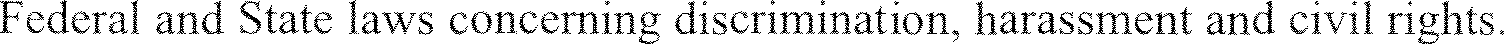 Section 4:  The Full-time Mayor shall establish written procedures for any person to report alleged discrimination, harassment and violations of civil rights prohibited by this resolution.  Such procedures shall include alternate ways to report a complaint so that the person making the complaint need not communicate with the alleged violator in the event the alleged violator would be the normal contact for such complaints.Section 5: No person shall retaliate against any person who reports any alleged discrimination, harassment or violation of civil rights, provided however, that any person who reports alleged violations in bad faith shall be subject to appropriate discipline.Section 6: The Full-Time Mayor shall establish written procedures that require all officials, employees, appointees and volunteers of the Borough of Bloomingdale as well as all other entities subject to this resolution to periodically complete training concerning their duties, responsibilities and rights pursuant to this resolution.Section 7: The Full-Time Mayor shall establish a system to monitor compliance and shall report at least annually to the governing body the results of the monitoring.Section 8: At least annually, the Full-Time Mayor shall cause a summary of this resolution and the procedures established pursuant to this resolution to be communicated within the Borough of Bloomingdale. This communication shall include a statement from the governing body expressing its unequivocal commitment to enforce this resolution. This summary shall also be posted on the Borough of Bloomingdale's website.Section 9: This resolution shall take effect immediately.Section 10: A copy of this resolution shall be published in the official newspaper of the Borough of Bloomingdale in order for the public to be made aware of this policy and the Borough of Bloomingdale's commitment to the implementation and enforcement of this policy.RESOLUTION NO. 2019-1.78
OF THE GOVERNING BODY OFTHE BOROUGH OF BLOOMINGDALERESOLUTION OF THE BOROUGH OF BLOOMINGDALE, COUNTY OF PASSAIC AND STATE OF NEW JERSEY approving and AUTHORIZING aN AGREEMENT BETWEEN THE BOROUGH AND RER CENTER LLC FOR COMPOST RECYCLING AND MARKETING	WHEREAS, pursuant to Resolution 2015-5.17, the Mayor and Township Council authorized an agreement with RER Center LLC to provide the marketing of recyclable materials, specifically agricultural debris, and ancillary activities and services related thereto; and	WHEREAS, the Borough has continuously utilized property commonly known as the Department of Public Works recycling yard, located upon a portion of 188 Union Avenue, Bloomingdale, New Jersey for that purpose; and 	WHEREAS, said property has continuously been used for said purpose by RER Center LLC pursuant to Contracts with the Borough; and	WHEREAS, RER Center LLC is exempt from public bidding in accordance with N.J.S.A. 40A:11-5(1)(s); and	WHEREAS, RER Center, LLC, a Contractor who has provided said services to the Borough for the past several years is desirous of contracting with the Borough for a period of three (3) years from January 1, 2019 through December 31, 2021, as indicated in the attached Contract; and	WHEREAS, the Mayor has negotiated terms with RER Center LLC which are acceptable to the borough Council as provided in the proposed form of Contract attached hereto; and	WHEREAS, the Borough Council has concluded that it is in the best interest and welfare of the Borough and its residents to enter into said Contract; and	WHEREAS, funds are available for this purpose.	NOW, THEREFORE, BE IT RESOLVED, that the Full-time Mayor of the Borough of Bloomingdale is hereby authorized to execute the aforementioned Contract; and a copy of this resolution shall be provided to the Borough Finance Department and RER Center LLC, for their information and guidance.This Resolution shall take effect immediately.RESOLUTION NO. 2019-1.79OF THE GOVERNING BODY OFTHE BOROUGH OF BLOOMINGDALERESOLUTION OF THE BOROUGH OF BLOOMINGDALE, COUNTY OF PASSAIC AND STATE OF NEW JERSEY, AUTHORIZING THE AWARD OF A NON-FAIR AND OPEN PROFESSIONAL SERVICE CONTRACT FOR CONSULTING ENGINEER WHEREAS, the Borough of Bloomingdale has a need to appoint a Consulting Engineer as a non-fair and open contract pursuant to the provisions of N.J.S.A. 19:44A-20.4; andWHEREAS, the Local Public Contracts law (N.J.S.A. 40A:11-1, et. seq) requires that the Resolution authorizing the award of contracts for Professional Services without competitive bids and the contract itself must be awarded for public inspection; andWHEREAS, Anderson & Denzler Associates, Inc, Consulting Engineers will provide services as outlined in their proposal on file with the Borough Clerk’s office dated November 15, 2018; andWHEREAS, Anderson & Denzler Associates, Inc.  has completed and submitted a Business Entity Disclosure Certification which certifies that the firm has not made any reportable contributions to a political or candidate committee in the Borough of Bloomingdale with the elected officials in the previous one year, and that the contract will prohibit the firm of Anderson & Denzler Associates, Inc. from making any reportable contributions through the term of the contract; andWHEREAS, this contract is conditioned upon the funds being approved by the Governing Body in the 2019 budget;NOW, THEREFORE, BE IT RESOLVED that the mayor and council of the Borough of Bloomingdale, County of Passaic, State of New Jersey authorizes the Mayor and Municipal Clerk to enter into a contract with Anderson & Denzler Associates, Inc. as described herein to the satisfaction of the Mayor and Council; andBE IT FURTHER RESOLVED, that the contract, resolution and other pertinent documents shall remain on file in the office of the Municipal Clerk; andBE IT FURTHER RESOLVED that a notice of this action shall be printed once in the Borough’s legal newspaper.Certification of Funds:Pending Budget adoption, I certify the availability of funds, in an amount not to exceed $5,000.00 from 9-09-55-501-001-028.__________________________
Donna M. Mollineaux, CFORESOLUTION NO. 2019-1.80OF THE GOVERNING BODY OFTHE BOROUGH OF BLOOMINGDALEResolution of the Borough of Bloomingdale,  of  and State of , Authorizing the Award of a Non-Fair and Open Professional Service for Codification ServicesWHEREAS, the Borough of Bloomingdale has a need to appoint an Company for the Borough’s codification of ordinances as a non-fair and open contract pursuant to the provisions of N.J.S.A. 19:44A-20.4 or Section 2.13.1 of the Borough Code as appropriate; andWHEREAS, the Local Public Contracts law (N.J.S.A. 40A:11-1, et. seq) requires that the Resolution authorizing the award of contracts for Professional Services without competitive bids and the contract itself must be awarded for public inspection; andWHEREAS, the term of this contract for this services is one year from January 1, 2019 through December 31, 2019; andWHEREAS, Coded Systems, 608 Highway 71, Spring Lake Heights, NJ will provide those services as sought by the Borough of Bloomingdale as per the proposal on file in the Municipal Clerk’s Office; andWHEREAS, Coded Systems has completed and submitted a Business Entity Disclosure Certification which certifies that the firm has not made any reportable contributions to a political or candidate committee in the Borough of Bloomingdale with the elected officials in the previous one year, and that the contract will prohibit Coded Systems from making any reportable contributions through the term of the contract; andWHEREAS, this contract is conditioned upon the funds being approved by the Governing Body in the 2019 budget;NOW, THEREFORE, BE IT RESOLVED that the mayor and council of the Borough of Bloomingdale, County of Passaic, State of New Jersey authorizes the Mayor and Municipal Clerk to enter into a contract with Coded Systems as described herein to the satisfaction of the Mayor and Council; andBE IT FURTHER RESOLVED, that the contract, resolution and other pertinent documents shall remain on file in the office of the Municipal Clerk; andBE IT FURTHER RESOLVED that a notice of this action shall be printed once in the Borough’s legal newspaper.Certification of Funds:I certify the availability of funds, in an amount not to exceed $8,000 from 9-01-20-120-001-024.__________________________
Donna M. Mollineaux, CFO
RESOLUTION NO. 2019-1.81OF THE GOVERNING BODY OFTHE BOROUGH OF BLOOMINGDALERESOLUTION OF THE BOROUGH OF BLOOMINGDALE, IN THE  OF , NEWJERSEY, AUTHORIZING THE AWARD OF A PROFESSIONAL SERVICES CONTRACT WITHOUT COMPETITIVE BIDDING TO  ADVISORS LLC FOR CONTINUING DISCLOSURE SERVICESWHEREAS, the Borough of Bloomingdale, in the County of Passaic, New Jersey has previouslyissued its bonds, bond anticipation notes and/or other debt obligations (the “Bonds”) andWHEREAS, in connection with the issuance of certain Bonds and for purposes of assistingunderwriters to comply with Rule 15c-12 under the Securities Exchange Act of 1934, the Borough has covenanted and/or entered into one or more undertakings or agreements to provide Continuing Disclosure Agent Services agreement (the “CDA’s”) to the public marketplace; andWHEREAS, it is beneficial to retain assistance of appropriately registered experts in the field ofmunicipal bond finance, with knowledge and experience in these matters, to assist in assuringcompliance with CDA’s and to stand ready to provide advice as needed with the issuance of municipal debt as Municipal Advisor of Record; andWHEREAS, Phoenix Advisors LLC provides such Continuing Disclosure Agent Services and isan independent registered municipal advisor under the SEC regulations; andWHEREAS, Phoenix Advisors LLC has completed and submitted a Business Entity DisclosureCertification which certifies that the firm has not made any reportable contributions to a political or candidate committee in the Borough of Bloomingdale with the elected officials in the previous one year, and that the contract will prohibit the firm of Phoenix Advisors from making any reportable contributions through the term of the contract; andWHEREAS, the Treasurer has recommended that Phoenix Advisors LLC be retainedto provide Continuing Disclosure Agent Services agreement services to the Borough of Bloomingdale;NOW THEREFORE BE IT RESOLVED by the Borough Council of the Borough of Bloomingdale,  of , State of , the following:1. The Chief Financial Officer is hereby authorized to execute a contract with Phoenix Advisors LLC for Continuing Disclosure Agent Services applicable to bonds and notes.
 2. This contract is awarded without competitive bidding as a “Professional Services” pursuant to N.J.S.A. 19:44A-20 et seq. and the local public contracts law.
3. The term of this contract shall be until December 31, 2019.4. The total fee authorized for this contract shall be $950.00 for the annual base fee, plus $100.00 for each additional outstanding issue, and $200.00 for any new bond issue set up during the year.5. That a notice of this action shall be published in accordance with law, and said notice to provide that the contract awarded and this resolution authorizing same are available for public inspection in the office of Municipal ClerkCertification of Funds:Pending Budget adoption, I certify the availability of funds, in an amount not to exceed $950.00 from 9-01-20-130-001-028.__________________________
Donna M. Mollineaux, CFORESOLUTION NO. 2019-1.82OF THE GOVERNING BODY OFTHE BOROUGH OF BLOOMINGDALERESOLUTION FOR REMOVAL OF DEER CARCASS FROM BOROUGH OF  RIGHT-OF-WAYS WHEREAS, the Borough of Bloomingdale, along with all Counties and all other Municipalities, are responsible for removing the deer carcasses from our roadways; and WHEREAS, Space Farms Zoo and Museum has offered to provide us this service at a rate valid through December 31, 2019 of $43.00 per deer payable monthly and will pick up deer carcass on the roadway within 24 hours after notificationNOW THEREFORE BE IT RESOLVED by the Council of the Borough of Bloomingdale,  of , State of  that the Mayor be authorized to sign the agreement between the Borough and Space Farms Zoo and Museum for the removal of deer carcass from the roadways in the Borough of Bloomingdale.Certification of Funds:Pending Budget adoption, I certify the availability of funds, in an amount not to exceed $500.00 from 9-01-42-340-001-028.__________________________
Donna M. Mollineaux, CFORESOLUTION NO. 2019-1.83OF THE GOVERNING BODY OFTHE BOROUGH OF BLOOMINGDALEResolution of the Borough of Bloomingdale, County of Passaic and State of New Jersey, Authorizing the Award of a Non-Fair and Open Professional Service Contract to Code96 LLC for the Borough’s Managed Technical Services Agreement for Computers & PhonesWHEREAS, the Borough of Bloomingdale has a need to appoint a Technical Manager Service for the Borough’s computers as a non-fair and open contract pursuant to the provisions of N.J.S.A. 19:44A-20.4; andWHEREAS, the Local Public Contracts law (N.J.S.A. 40A:11-1, et. seq) requires that the Resolution authorizing the award of contracts for Professional Services without competitive bids and the contract itself must be awarded for public inspection; andWHEREAS, the term of this contract for this services is one year from January 1, 2019 through December 31, 2019; andWHEREAS, Code96 Managed Services will provide those services as sought by the Borough of Bloomingdale per the service agreement dated December 28, 2018 on file with the Municipal Clerk; and WHEREAS, Code96 Managed Services completed and submitted a Business Entity Disclosure Certification which certifies that the firm has not made any reportable contributions to a political or candidate committee in the Borough of Bloomingdale with the elected officials in the previous one year, and that the contract will prohibit Code96 Managed Services from making any reportable contributions through the term of the contract; andWHEREAS, this contract is conditioned upon the funds being approved by the Governing Body in the 2019 budget;NOW, THEREFORE, BE IT RESOLVED that the Mayor and Council of the Borough of Bloomingdale, County of Passaic, State of New Jersey authorizes the Mayor and Municipal Clerk to enter into a contract with Code96 Managed Services of 85 Franklin Road, Dover, NJ as described herein to the satisfaction of the Mayor and Council; andBE IT FURTHER RESOLVED, that the contract, resolution and other pertinent documents shall remain on file in the office of the Municipal Clerk; andBE IT FURTHER RESOLVED that a notice of this action shall be printed once in the Borough’s legal newspaper.RESOLUTION NO. 2019-1.84OF THE GOVERNING BODY OFTHE BOROUGH OF BLOOMINGDALEResolution of the Borough of Bloomingdale, County of Passaic and State of New Jersey, Authorizing the Award of a Non-Fair and Open Professional Service Contract for the Position of Land SurveyorsWHEREAS, the Borough of Bloomingdale has a need to appoint a Land Surveyor  as a non-fair and open contract pursuant to the provisions of N.J.S.A. 19:44A-20.4; andWHEREAS, the Local Public Contracts law (N.J.S.A. 40A:11-1, et. seq) requires that the Resolution authorizing the award of contracts for Professional Services without competitive bids and the contract itself must be awarded for public inspection; andWHEREAS, the term of this contract for this services is one year from January 1, 2019 through December 31, 2019; andWHEREAS, DMC Associates, Inc. will provide services as outline in their proposal on file with the Borough Clerk’s office dated November 27, 2018; andWHEREAS, DMC Associates has completed and submitted a Business Entity Disclosure Certification which certifies that the firm has not made any reportable contributions to a political or candidate committee in the Borough of Bloomingdale with the elected officials in the previous one year, and that the contract will prohibit the firm of DMC Associates, Architects and Planners from making any reportable contributions through the term of the contract; andWHEREAS, this contract is conditioned upon the funds being approved by the Governing Body in the 2019 budget;NOW, THEREFORE, BE IT RESOLVED that the mayor and council of the Borough of Bloomingdale, County of Passaic, State of new Jersey authorizes the Mayor and Municipal Clerk to enter into a contract with DMC Associates as described herein to the satisfaction of the Mayor and Council; andBE IT FURTHER RESOLVED, that the contract, resolution and other pertinent documents shall remain on file in the office of the Municipal Clerk; andBE IT FURTHER RESOLVED that a notice of this action shall be printed once in the Borough’s legal newspaper.Certification of Funds:Pending Budget adoption, I certify the availability of funds, in an amount not to exceed $5,000 from 9-01-20-155-001-028.__________________________
Donna M. Mollineaux, CFORESOLUTION NO. 2019-1.85OF THE GOVERNING BODY OFTHE BOROUGH OF BLOOMINGDALEResolution of the Borough of Bloomingdale, County of Passaic and State of New Jersey, Authorizing the Award of a Non-Fair and Open Professional Service Contract to Cit-e-Net  for the Borough’s Municipal Website ServicesWHEREAS, the Borough of Bloomingdale has a need to appoint a Webmaster for the Borough’s Website as a non-fair and open contract pursuant to the provisions of N.J.S.A. 19:44A-20.4; andWHEREAS, the Local Public Contracts law (N.J.S.A. 40A:11-1, et. seq) requires that the Resolution authorizing the award of contracts for Professional Services without competitive bids and the contract itself must be awarded for public inspection; andWHEREAS, the term of this contract for this services is one year from January 1, 2019 through December 31, 2019; andWHEREAS, Cit-e-Net will provide those services services as sought by the Borough of Bloomingdale at the annual compensation not to exceed $1,500.00 for Online Payments and $3,600.00 for Web Site Applications; andWHEREAS, Cit-e-Net completed and submitted a Business Entity Disclosure Certification which certifies that the firm has not made any reportable contributions to a political or candidate committee in the Borough of Bloomingdale with the elected officials in the previous one year, and that the contract will prohibit Cit-e-Net from making any reportable contributions through the term of the contract; andWHEREAS, this contract is conditioned upon the funds being approved by the Governing Body in the 2019 budget;NOW, THEREFORE, BE IT RESOLVED that the Mayor and Council of the Borough of Bloomingdale, County of Passaic, State of new Jersey authorizes the Mayor and Municipal Clerk to enter into a contract with Cit-e-Net as described herein to the satisfaction of the Mayor and Council; andBE IT FURTHER RESOLVED, that the contract, resolution and other pertinent documents shall remain on file in the office of the Municipal Clerk; andBE IT FURTHER RESOLVED that a notice of this action shall be printed once in the Borough’s legal newspaper.Certification of Funds:Pending Budget adoption, I certify the availability of funds, in an amount not to exceed $6,000 from 9-01-31-450-001-100.__________________________
Donna M. Mollineaux, CFORESOLUTION NO. 2019-1.86OF THE GOVERNING BODYOF THE BOROUGH OF BLOOMINGDALEResolution of the Borough of Bloomingdale, County of Passaic and State of New Jersey, Authorizing the Award of a Non-Fair and Open  Service Contract to Billy Doty and Pompton lakes Municipal Utility Authority for Analytical Testing for the Borough’s Public Water SystemWHEREAS, the Borough of Bloomingdale has a need to appoint an Analytical Testing for the Borough’s Water System as a non-fair and open contract pursuant to the provisions of N.J.S.A. 19:44A-20.4 or Section 2.13.1 of the Borough Code as appropriate; andWHEREAS, the Local Public Contracts law (N.J.S.A. 40A:11-1, et. seq) requires that the Resolution authorizing the award of contracts for Services without competitive bids and the contract itself must be awarded for public inspection; andWHEREAS, the term of this contract for this services is one year from January 1, 2019 through December 31, 2019; andWHEREAS, Billy Doty and Pompton lakes Municipal Utility Authority will provide those services as sought by the Borough of Bloomingdale as per his proposal, receivedJanuary 2, 2019, on file in the Municipal Clerk’s Office; andWHEREAS, this contract is conditioned upon the funds being approved by the Governing Body in the 2019 budget;NOW, THEREFORE, BE IT RESOLVED that the Mayor and Council of the Borough of Bloomingdale, County of Passaic, State of New Jersey authorizes the Mayor and Municipal Clerk to enter into a contract with Billy Doty and Pompton Lakes Municipal Utility Authority as described herein to the satisfaction of the Mayor and Council; andBE IT FURTHER RESOLVED, that the contract, resolution and other pertinent documents shall remain on file in the office of the Municipal Clerk; andBE IT FURTHER RESOLVED that a notice of this action shall be printed once in the Borough’s legal newspaper.Certification of Funds:Pending Budget adoption, I certify the availability of funds, in an amount not to exceed $10,000 from 9-01-55-501-001-237.__________________________
Donna M. Mollineaux, CFORESOLUTION NO. 2019-1.87OF THE GOVERNING BODY OFTHE BOROUGH OF BLOOMINGDALERESOLUTION OF THE BOROUGH OF BLOOMINGDALE, COUNTY OF PASSAIC AND STATE OF NEW JERSEY AUTHORIZING THE AWARD OF A PROFESSIONAL SERVICES CONTRACT WITHOUT COMPETITIVE BIDDING TO SCOTT HOLZHAUER, CTA, SCGREA, TO ASSIST THE BOROUGH OF BLOOMINGDALE WITH TAX APPEALS FILED IN THE TAX COURT OF NEW JERSEY WHEREAS, the Bloomingdale Tax Assessor has recommended that the Borough of Bloomingdale retain professional real estate appraisal and consulting services to assist the Borough of Bloomingdale with outstanding tax appeal matters in the Tax Court of New Jersey; and WHEREAS, the Chief Financial Officer has certified as to the availability of funds for these services, said funds to be encumbered from account number 9-01-20-150-001-028. WHEREAS, Scott Holzhauer, CTA, SCGREA has completed and submitted both a Political Contribution Disclosure Form and a Business Entity Disclosure Certification which certifies that he has not made any reportable contributions to a political or candidate committee in the Borough of Bloomingdale with the elected officials in the previous one year, and that the contract will prohibit Scott Holzhauer from making any reportable contributions through the term of the contract; andNOW, THEREFORE, BE IT RESOLVED by the Mayor and Council of the Borough of Bloomingdale in consideration of the mutual covenants and agreements herein contained, the parties agree as follows:
The Mayor and Municipal Clerk be and are hereby authorized to execute a contract with Scott Holzhauer, CTA, SCGREA for professional services to assist the Borough with Tax appeals filed in the Tax Court of New Jersey This contract is awarded without competitive bidding as "Professional Services" pursuant to N.J.S.A. 19:44A-20 et seq. and the local public contracts law.The term of this contract shall be through December 31, 2019. That a notice of this action shall be published in accordance with law, and said notice to provide that the contract awarded and this resolution authorizing same are available for public inspection in the office of the Municipal Clerk.
Certification of Funds:Pending Budget adoption, I certify the availability of funds, in an amount not to exceed $6,000.00 from 9-01-20-150-001-028.__________________________
Donna M. Mollineaux, CFORESOLUTION NO. 2019-1.88OF THE GOVERNING BODY OFTHE BOROUGH OF BLOOMINGDALEAuthorizing the Borough of Bloomingdale to enter into a Public Health Shared Services Agreement with the City of  for tuberculosis control servicesWHEREAS, N.J.S.A. 40:65-1 et Seq., known as the “Uniform Shared Services and Consolidation Act”, was enacted to facilitate and improve the use of shared and consolidated services among municipalities and other local government entities, so that services may be provided efficiently and effectively; andWHEREAS, the Borough of Bloomingdale is in need of tuberculosis control services for their respective residents with whom they provide health services; andWHEREAS, the City of Paterson, Department of Health and Human Services, Division of Health is the continued recipient of a grant from the New Jersey Department of Health to provide tuberculosis control services to the residents of the County of Passaic; andWHEREAS, the Borough of Bloomingdale authorizes entering into the shared agreement with the City of ; andWHEREAS, the agreement is proposed for a one year period;NOW, THEREFORE, BE IT RESOLVED by the Mayor and Council of the Borough of Bloomingdale that it approves the agreement with the City of Paterson to provide tuberculosis control services at a cost of $100 for the twelve month period, January 1, 2019 through December 31, 2019.RESOLUTION NO. 2019-1.89OF THE GOVERNING BODY OFTHE BOROUGH OF BLOOMINGDALEResolution of the Borough of Bloomingdale authorizing the Execution of a Mutual Aid Agreement for Animal Control Services with Carol Tyler, DBA Tyco Animal ControlWHEREAS, the Borough of Bloomingdale has the need for mutual aid assistance for animal control in the case of disaster, fire, flooding, acts of terrorism or any other true emergency in the communities served by Tyco or Bloomingdale; WHEREAS, Tyco Animal Control has the ability to provide emergency shelter, equipment and personnel, if available, for animal control services; andWHEREAS, the Borough of Bloomingdale Animal Control and  Tyco Animal Control wish to enter into an mutual aid agreement setting forth the terms and conditions upon which said services will be provided by Tyco Animal Control; andNOW, THEREFORE, BE IT RESOLVED, by the Governing Body of the Borough of Bloomingdale,  of  and State of , as follows:A Mutual Aid Agreement by and between the between the Borough of Bloomingdale and Tyco Animal Control for emergency animal control services is hereby approved and the Mayor and Municipal Clerk are authorized to execute said Agreement which is on file in the Office of the Clerk for inspection by the public. 			RESOLUTION NO. 2019-1.90OF THE GOVERNING BODY OFTHE BOROUGH OF BLOOMINGDALEAuthorizing Award of Contract for Geese ControlWHEREAS, the Borough of Bloomingdale has a need for a Geese Control Program due to the population of geese at Oakwood Pond, Bogue Pond, Walter T. Bergen Middle School and DeLazier Field which has presented a health issue for the Borough; and WHEREAS, the Borough Administration has reviewed the submitted quote and recommended that said contract be awarded to the bidder, Tri-State Geese Police in the amount of $425.00/per week; andWHEREAS, the Governing Body wishes to award a contract to Tristate Geese Police for a total price of $425.00/per week from February 1, 2019 through November 30, 2019 as per their proposal dated November 29, 2018; and WHEREAS, the award is subject to the deposition of the ROSE fund money and certification of funds; andNOW, THEREFORE, BE IT RESOLVED by the Governing Body of the Borough of Bloomingdale, in the County of Passaic and State of New Jersey that a contract for the Geese Control Program be awarded as follows: The Borough of Bloomingdale authorizes the Mayor and Clerk to execute an agreement  with Tri-State Geese Police, P. O. Box 283, Dingmans Ferry, Pennsylvania in the amount of $425/week  as per their proposal dated November 29, 2018; andThis contract is awarded without competitive bidding as the total prices of the contract shall not exceed the $40,000 bid threshold in accordance with the provisions of the Local Public Contracts Law, specifically N.J.S.A. 40A:11-3;The Political Contribution Disclosure Form, Business Entity Certification and the Determination of Value shall be placed on file in the office of the Municipal Clerk;Notice of this action shall be published once in the Borough’s official newspaper as required by law; andA copy of this resolution shall be provided to Tri-State Geese Police, P. O. Box 283, Dingmans Ferry, Pennsylvania for their information and guidance and be on file in the Borough Clerk’s office for public inspection.BE IT FURTHER RESOLVED that this Resolution shall take effect immediately.RESOLUTION NO. 2019-1.91OF THE GOVERNING BODY OFTHE BOROUGH OF BLOOMINGDALEAgreement with Verizon Wireless to use poles erected within the public right-of-way of the Borough of Bloomingdale by parties that have the lawful right to maintain such poles.WHEREAS, New York SMSA Limited Partnership d/b/a Verizon Wireless, (“Verizon Wireless”), is a provider of commercial mobile service subject to regulation by the Federal Communications Commission; and WHEREAS, Verizon Wireless has entered into agreements with parties that have the lawful right to maintain poles in the public right-of-way pursuant to which Verizon Wireless may use such  poles erected within the public right-of-way in the Borough of Bloomingdale; and WHEREAS,  law permits such use provided that there is the consent of the relevant municipality; NOW THEREFORE BE IT RESOLVED BY THE BOROUGH COUNCIL OF THE BOROUGH OF BLOOMINGDALE,  OF , STATE OF NEW  THAT:  Permission and authority are hereby granted to Verizon Wireless and its successors and assigns, to use  poles erected by parties that have the lawful right to maintain poles within the public right-of-way in the Borough of Bloomingdale, subject to the following:  Verizon Wireless, and its successors and assigns, shall adhere to all applicable Federal, State, and Local laws regarding safety requirements related to the use of the public right-of-way.  Verizon Wireless, and its successors and assigns, shall comply with all applicable Federal, State, and Local laws requiring permits prior to beginning construction, and shall obtain any applicable permits that may be required by the Borough of Bloomingdale.  Such permission be and is hereby given upon the condition and provision that Verizon Wireless, and its successors and assigns, shall indemnify, defend and hold harmless the Borough of Bloomingdale, its officers, agents, and servants, from any claim of liability or loss or bodily injury or property damage resulting from or arising out of the acts or omissions of Verizon Wireless or its agents in connection with the use and occupancy poles located within the public right-of-way, except to the extent resulting from the acts or omissions of the Borough of Bloomingdale.  Verizon Wireless shall, at its own cost and expense, maintain commercial general liability insurance with limits not less than $1,000,000 for injury to or death of one or more persons in any one occurrence and $500,000 for damage or destruction to property in any one occurrence.  Verizon Wireless shall include the Borough of Bloomingdale as an additional insured.Verizon Wireless shall be responsible for the repair of any damage to paving, existing utility lines, or any surface or subsurface installations, arising from its construction, installation or maintenance of its facilities.  Notwithstanding any provision contained herein, neither the Borough of Bloomingdale nor Verizon Wireless shall be liable to the other for consequential, incidental, exemplary, or punitive damages on account of any activity pursuant to this instrument.This instrument shall be adopted on behalf of the Borough of Bloomingdale by the Borough Council of the Borough of Bloomingdale and attested to by the Borough of Bloomingdale Clerk who shall affix the Borough of Bloomingdale Seal thereto.  The permission and authority hereby granted shall continue for the same period of time as the grant to parties whose poles Verizon Wireless is using. Verizon Wireless must notify the Borough of Bloomingdale within sixty (60) days of any assignment or transfer of rights and such assignment or transfer must be approved by the Borough of Bloomingdale, but such approval shall not be unreasonably withheld.  Prior to commencing any work Verizon Wireless must provide the Borough of Bloomingdale and its Construction Official and Engineer with a plan with respect to the location or changes of use to any poles erected in the Borough as it pertains to small network nodes.  The Borough shall be reimbursed for the cost for review of any such plans, and if any poles intended to be utilized for a small network node becomes unusable, then Verizon Wireless shall make application to the relevant utility company for removal of said pole within thirty (30) calendar days.STATEMENTThis resolution authorizes Verizon Wireless to use poles erected within the public right-of-way of the Borough of Bloomingdale by parties that have the lawful right to maintain such poles.NEW BUSINESS:At this time COSTA offered resolutions 2019-1.92 through 2019-1.95 for adoption; seconded by DELLARIPA and carried per the following roll call vote: HUDSON, SONDERMEYER, YAZDI, COSTA, D’AMATO, DELLARIPA (all YES)Discussion: Mayor thanked Joe Borell for his continued commitment to the Borough as Chief of Police RESOLUTION NO. 2019-1.92OF THE GOVERNING BODYOF THE BOROUGH OF BLOOMINGDALEAuthorizing Appropriation of ReservesWHEREAS, the Governing Body (“Governing Body”) of the Borough of Bloomingdale (“Borough”) finds and declares that N.J.S.A. 40A:4-58 provides that the Governing Body may, should it become necessary during the first three months of the fiscal year to expend for any of the purposes specified in the budget an amount in excess of any respective sums appropriated therefor and there shall be an excess in any appropriation over and above the amount deemed to be necessary to fulfill the purpose of such appropriation, by resolution setting forth the facts and adopted by not less than two-thirds (2/3) vote of the full membership of the Borough Council, transfer the amount of such excess of those appropriations deemed to be insufficient; andWHEREAS, the Governing Body further finds and declares that the Treasurer has determined that the following transfers are both necessary and appropriate; andNOW, THEREFORE, BE IT RESOLVED by the Governing Body of the Borough of Bloomingdale that the Treasurer is hereby authorized to make the following transfers in the FY2018 Reserve Budget:FROM:Electricity                             8-01-31-430-001-100                                        $4,000.00TO:Shade Tree                         8-01-26-300-001-100                                         $4,000.00BE IT FURTHER RESOLVED by the Governing Body of the Borough of Bloomingdale that the Municipal Clerk be and is hereby directed to forward a true copy of the foregoing Resolution to the Borough Treasurer.RESOLUTION NO. 2019-1.93OF THE GOVERNING BODY OFTHE BOROUGH OF BLOOMINGDALEAuthorizing Execution of an Employment Agreement with Police Chief Joseph BorellWHEREAS, the Governing Body (“Governing Body”) of the Borough of Bloomingdale (“Borough”) finds and declares that it is in the best interests of the citizenry of the Borough to continue to retain the services of the Police Chief Joseph Borell pursuant to a written agreement; andWHEREAS, the Governing Body further finds and declares that Joseph Borell possesses the  experience, judgment and aptitude necessary to continue to provide services to the Borough as Police Chief; andWHEREAS, the Governing Body further finds and declares that the Borough has negotiated  a written employment agreement with Joseph Borell for the provision of services as aforesaid; andWHEREAS, the Governing Body further finds and declares that it is in the best interests of the citizenry of the Borough to authorize the execution of the employment agreement with Police Chief Joseph Borell:NOW, THEREFORE, BE IT RESOLVED that the Governing Body of the Borough of Bloomingdale does hereby authorize employment agreement. Said agreement will remain on file in the Borough Clerk’s office. RESOLUTION NO. 2019-1.94OF THE GOVERNING BODY OFTHE BOROUGH OF BLOOMINGDALEResolution of the Borough of Bloomingdale, County of Passaic and State of New Jersey, Authorizing the Award of a Non-Fair and Open Professional Service Contract to Community Grants, Planning & Housing LLC as Affordable Housing Agent and Authorizing Affordable Housing Administration Services Contract for January 1, 2019 through December 31, 2019WHEREAS, under authorization of the New Jersey Fair Housing Act (N.J.S.A. 52:27D-301), et. Seq., the Borough of Bloomingdale is implementing a program to provide affordable housing units to low and moderate income households desiring to live within the Municipality; and has a need to appoint a Affordable Housing Agent for the Borough of Bloomingdale; and WHEREAS, Section 5:80-26.14 of the Rules provides that affordability controls are to be administered by an administrative agent acting on behalf of a municipality; andWHEREAS, the Borough is also implementing a local housing rehabilitation program; andWHEREAS, the Local Public Contracts law (N.J.S.A. 40A:11-1, et. seq) requires that the Resolution authorizing the award of contracts for Professional Services without competitive bids and the contract itself must be awarded for public inspection; andWHEREAS, the Borough has received a proposal from Community Grants, Planning & Housing LLC for Affordable Housing Agent for six affordable sale units and all affordable housing constructed and to be constructed within the municipality, which sets forth the terms and conditions under which such services are to be rendered; and WHEREAS, Community Grants Planning & Housing LLC employs licensed professional planners that are certified affordable housing administrative agents; andWHEREAS, it has been determined that the value of the contract is not to exceed $18,880; cost to Bloomingdale is $2,900 for administrative agent work and $15,980 for the housing rehabilitation work (fee schedule on file in Municipal Clerk’s office); andWHEREAS, BE IT further resolved that the contract is awarded in accordance with the fee schedule which is on file in the clerk’s office; and WHEREAS, the term of this contract for this services is one year from January 1, 2019 through December 31, 2019; andNOW, THEREFORE, BE IT RESOLVED that the Mayor and Council of the Borough of Bloomingdale award a contract to Community Grants, Planning & Housing, LLC as per the proposal on file in the Municipal Clerk’s Office. BE IT FURTHER RESOLVED that a notice of this action shall be printed once in the Borough’s legal newspaper.RESOLUTION NO. 2019-1.95OF THE GOVERNING BODY OFTHE BOROUGH OF BLOOMINGDALEDeclaring An Emergency For Purposes Of Awarding Contract to Renaissance Remodeling Contractors L.L.C. for the Repair of the Walter T. Bergen Sport ShedWHEREAS,	the Governing Body (“Governing Body”) of the Borough of Bloomingdale (“Borough”) finds and declares an emergency situation has developed with emergency repairs necessary to sport shed at the Walter T. Bergen School; andWHEREAS,	the Governing Body further finds and declares that this poses an imminent threat to the public health, safety and welfare of an emergent nature that warrants immediate remedial action; andWHEREAS,	the Governing Body further finds and declares that N.J.S.A. 40A:11-6 authorizes a municipality to negotiate and/or award a contract without public advertisement when an emergency affecting the public health, safety or welfare requires the immediate performance of services; andWHEREAS,	the Governing Body further finds and declares that the Full Time Mayor has recommended that the aforementioned emergency repairs be remediated by Renaissance Remodeling Contractors L.L.C.; and WHEREAS,	the Governing Body further finds and declares that the Full Time Mayor has correctly recommended that the aforementioned repair of the sport shed be remediated through the award to Renaissance Remodeling Contractors L.L.C. and;  WHEREAS, the emergency cost is to be funded through account number T-16-56-851-001-802 and the Chief Financial Officer has certified the funds as evidenced in the attached certification;NOW, THEREFORE, BE IT RESOLVED that the Governing Body of the Borough of Bloomingdale does hereby declare the existence of an emergency warranting the repair of the sport shed as soon as possible and does hereby award said project to Renaissance Remodeling Contractors L.L.C.in an amount not to exceed $6,500.LATE PUBLIC COMMENT:COSTA opened the meeting to late public comment; seconded by SONDERMYER and carried on voice vote. Since there was no one who wished to speak, HUDSON moved that it be closed; seconded by COSTA and carried on voice vote.GOVERNING BODY SCHEDULE:Regular Meeting - January 22, 2019 7PMWorkshop Meeting – February 5, 2019 7PM Regular Meeting – February 19, 2019 7PM ADJOURNMENT:Since there was no further business to be conducted, D’AMATO moved to adjourn at 7:50PM; seconded by COSTA and carried on voice vote with all Council Members present voting AYE. Breeanna Calabro, RMCMunicipal Clerk 2019 STANDING COMMITTEES2019 STANDING COMMITTEES2019 STANDING COMMITTEESCommitteeChairMember(s)FY2019 Budget CommitteeRichard DellaripaJohn D’AmatoJonathan DunleavyGovernmental OperationsJohn D’AmatoMichael SondermeyerRay YazdiPublic Safety & HealthJohn D'AmatoDawn HudsonMichael SondermeyerAlternate:Ray YazdiOrdinance Review Committee/ Ordinance Review Comm. Res. MbrsWilliam GrafEdward Simoni Pete CroopWilliam SteenstraDan HagbergRay YazdiBrian GuinanShared Services CommitteeJon DunleavyRay YazdiDawn HudsonFlood CommitteeJack MillerJon Dunleavy; TonyCosta; Bernie Vroom; Richard DellaripaGrants CommitteeJon DunleavyDawn HudsonRichard DellaripaOrganizationLiaison1. Bloomingdale Board of Education1. Bloomingdale Board of Education1. Bloomingdale Board of EducationRichard Dellaripa2. Bloomingdale Board of Health2. Bloomingdale Board of HealthDawn Hudson3. Bloomingdale Volunteer Fire Co., Inc.3. Bloomingdale Volunteer Fire Co., Inc.John D'Amato4. Bloomingdale/Butler Youth Club4. Bloomingdale/Butler Youth ClubJonathan Dunleavy5. Environmental Commission5. Environmental CommissionTony Costa6. Library Board of Trustees6. Library Board of TrusteesMichael Sondermeyer7. Local Emergency Planning Council7. Local Emergency Planning CouncilJohn D'Amato8. Municipal Drug Alliance8. Municipal Drug AllianceRichard Dellaripa9. ROSE Trust Fund Advisory Board9. ROSE Trust Fund Advisory BoardRay Yazdi10. Senior Citizens Advisory Committee10. Senior Citizens Advisory CommitteeJ. Dunleavy & M. Sondermeyer11. Tri-Boro Chamber of Commerce11. Tri-Boro Chamber of CommerceBreeanna Calabro12. Tri-Boro Little League12. Tri-Boro Little LeagueJonathan Dunleavy13. Economic Development Committee13. Economic Development CommitteeJonathan Dunleavy14. Passaic County Film Commission 14. Passaic County Film Commission Jonathan Dunleavy15. Flood Committee Liaison15. Flood Committee LiaisonTony Costa16. Passaic Co. River Flood Basin Task Force16. Passaic Co. River Flood Basin Task Force16. Passaic Co. River Flood Basin Task ForceVACANT17. RecreationJonathan Dunleavy18. Bloomingdale/Butler United Soccer Club18. Bloomingdale/Butler United Soccer Club18. Bloomingdale/Butler United Soccer ClubRay Yazdi